UNREVISED HANSARDMINI PLENARY - NATIONAL ASSEMBLYTUESDY, 24 MAY 2022VOTE NO 5 – HOME AFFAIRSPage: 1TUESDAY, 24 MAY 2022____PROCEEDINGS OF MINI-PLENARY SESSION — NATIONAL ASSEMBLY____Members of the mini-plenary session met on the virtualplatform at 14:00.House Chairperson Ms M G Boroto took the Chair and requestedmembers to observe a moment of silence for prayer ormeditation.The HOUSE CHAIRPERSON (Ms M G Boroto): Hon members, before weproceed, I would like to remind you that the virtual mini—plenary is deemed to be in the precinct of Parliament andconstitutes a meeting of the National Assembly for debatingpurposes only. In addition to the Rules of virtual sittings,the Rules of the National Assembly, including the rules ofdebate, shall apply. Members enjoy the same powers andprivileges that apply in a sitting of the National Assembly.Members should equally note that anything said on the virtualplatform is deemed to have been said to the House and may be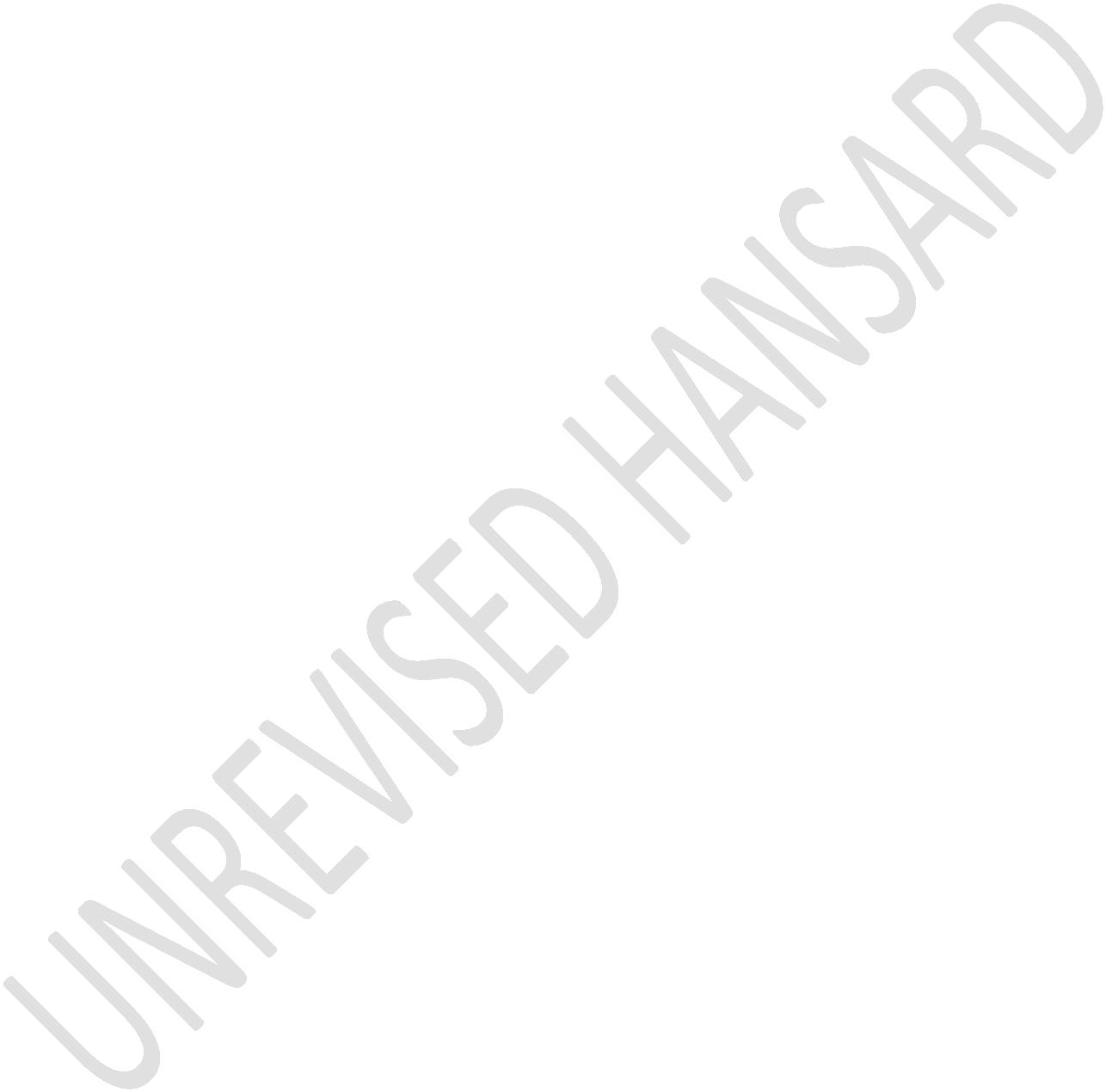 UNREVISED HANSARDMINI PLENARY - NATIONAL ASSEMBLYTUESDY, 24 MAY 2022VOTE NO 5 – HOME AFFAIRSPage: 2ruled upon. All members who have logged in shall be consideredto be present and are requested to mute their microphones andonly unmute when recognised to speak. This is because themicrophones are very sensitive and will pick up noise whichmight ... [Inaudible.] ... of other members. When recognisedto speak, please unmute your microphone and connect yourvideo. We do appreciate the problems of network ... If that isthe case, you will inform us that you are unable to open yourvideos so that you can get a better ... [Inaudible.] Membersmay make use of the icons on the bar at the bottom of theirscreens which has an ... [Inaudible.] ... a member to put uphis or her hand to ... [Inaudible.] The secretary will assistin alerting the Chairperson to members requesting to speak.When using the virtual platform, members are urged to refrainor desist from unnecessary points of order or interjections.Hon members, we shall now proceed to the Order, which is adebate on Vote No 5 — Home Affairs Appropriation Bill. I nowinvite the Minister of Home Affairs the hon Dr Motsoaledi. Hon... [Inaudible.] ... you are recognised.APPROPRIATION BILLUNREVISED HANSARDMINI PLENARY - NATIONAL ASSEMBLYTUESDY, 24 MAY 2022VOTE NO 5 – HOME AFFAIRSPage: 3Debate on Vote No 5 — Home Affairs:The MINISTER OF HOME AFFAIRS: House Chairperson, my colleagueDeputy Minister of Home Affairs Mr Njabulo Nzuza, chairpersonof the Portfolio Committee on Home Affairs hon Mosa Chabane,hon members of the Portfolio Committee on Home Affairs, honmembers of the National Assembly, vice-chairperson of theIndependent Electoral Commission, IEC, Ms Janet Love and chiefexecutive officer, CEO, Mr Sy Mamabolo, Director-General, DG,of the Department of Home Affairs Mr Tommy Makhode, the CEO ofthe Government Printing Works Ms Alinah Fosi and thecommissioner of the Border Management Authority Dr MikeMasiapato, members of the media, ladies and gentlemen, on thisday of our Budget Vote, we as the Department of Home Affairsare acutely aware that we are sitting in this House in thepresence of two elephants in the room. Yes, there are two mainthings that occupy our minds, your minds as members of theHouse and the minds of the South African public at large.These are the long winding queues outside the Department ofHome Affairs and the issue of immigration in our land. At thismoment in time, you are expecting no less from this BudgetVote than to hear what the department’s best laid plans are todeal with these two issues.UNREVISED HANSARDMINI PLENARY - NATIONAL ASSEMBLYTUESDY, 24 MAY 2022VOTE NO 5 – HOME AFFAIRSPage: 4There are of course other important issues that affect membersof the public that the Department of Home Affairs deals withdaily but the two main arms of the department, viz: civicservices and immigration, have an ever-looming presence in ourmidst.Let me start with civic services and let me start with theissue of the long queues in our front offices. It is commoncause that we cannot pinpoint only one particular reason whywe have this unsavoury state of affairs. There are numerousand various reasons that are responsible. However, the mainone that sticks out like a sore thumb among the rest is theissue of systems downtime. In my previous budget speech, Ireferred to this as the original sin. Visiting a Home Affairsoffice very early in the morning, and just standing there andwaiting for hours on end because the systems are down, ispainful and generates a lot of anger. It is very frustratingto say the least. Many members of the public simply believethat the Department of Home Affairs’ computers don’t work andthey keep asking us the following question. Why don’t you justfix your computers or buy new ones? We can’t blame them. Theydon’t know that the problem of continuous systems downtime isbeyond just fixing computers.UNREVISED HANSARDMINI PLENARY - NATIONAL ASSEMBLYTUESDY, 24 MAY 2022VOTE NO 5 – HOME AFFAIRSPage: 5Last year, both the State Information Technology Agency, Sita,and the Department of Home Affairs appeared in front of theportfolio committee and outlined plans to deal with thisperennial problem.As if systems downtime is not enough, you are also aware thatwe had a COVID problem where we could not provide all of theservices. Now everybody has come back to demand the servicesthat they missed for a period of 18 to 24 months. That makesthe situation worse. Let me outline what, together Sita andthe Department of Home Affairs promised the portfoliocommittee as interventions:Number one is the revamping of the old network. I am happy toannounce that Sita has informed us that they are spendingR400 million on revamping their entire network, having justcompleted a procurement process in that regard. This revampwill be concluded in the third quarter of this financial year.Number two is implementing the Software Define Network, SDN.This work has been concluded by Sita and will assist inincreasing our bandwidth due to the number of applications weuse at civics. This will increase connectivity.UNREVISED HANSARDMINI PLENARY - NATIONAL ASSEMBLYTUESDY, 24 MAY 2022VOTE NO 5 – HOME AFFAIRSPage: 6Number three is internet capacity. I know of no othergovernment department that consumes as much internet servicesas Home Affairs does. Virtually, internet services are a sinequa non for the existence of our civic services. Sita has nowdoubled its internet capacity and introduced three failoverslocated in three cities — Tshwane, Cape Town and eThekwini.This will ensure that if any of the network ... is down, therewill be two to support our services. Members of the portfoliocommittee have always asked about the issue of redundancy,meaning backup connection or network ... Hence, the failoversin three cities will assist with regard to this redundancy.Number four is the development plan for cybersecurity. Sitahas finalised its procurement plan to address cybersecurityfor information technology, IT, infrastructure. This will beimplemented during this financial year once law enforcementagencies have given approval. All in all, Sita has committedto spending R1 billion on IT infrastructure to support theDepartment of Home Affairs and others. However, we know thatHome Affairs will be the major beneficiary.Our fifth intervention is the roll-out of switches androuters. The department has installed 136 routers andUNREVISED HANSARDMINI PLENARY - NATIONAL ASSEMBLYTUESDY, 24 MAY 2022VOTE NO 5 – HOME AFFAIRSPage: 7150 switches in 136 offices. We still need to install112 routers and 68 switches which have already been bought.Number six is bringing in engineers from the banks. We wish toconfess that whenever our systems are down, we stand in awe ofthe banks which always seem to have stable IT, and we askourselves, how do they achieve this? I am happy to announcethat after engagements on this issue, we are bringing on boardeight IT engineers from the leading bank to assist instabilising our network. All eight of them have already beenvetted. The process has been completed and they are going tojoin us very soon.Our partnership with the bank will rapidly reduce our skillsdeficit. Members of the Portfolio Committee on Home Affairswill remember that on numerous occasions we mentioned that wewant to bring the banks on board to provide some of HomeAffairs’ services. However, this did not work as fast as wedid, simply because the banks are very worried about theirreputation. They are worried because they use the same systemas us, which if down will damage the reputation of the banks.However, once some of their engineers have helped us the bankswill come on board to offer our services.UNREVISED HANSARDMINI PLENARY - NATIONAL ASSEMBLYTUESDY, 24 MAY 2022VOTE NO 5 – HOME AFFAIRSPage: 8Number seven is SA Connect. ... an announcement made by theMinister of Communications and Digital Technologies. We knowthat this is a government-wide programme but Home Affairs willbe a major beneficiary.Number eight is installing generators. We have installedgenerators in 197 modernised offices but unfortunately, theremaining 215 nonmodernised offices are always out ofoperation during the period of load shedding in a particulararea. This increases the queues.There is also a national scourge which Home Affairs isparticularly vulnerable to, and that is cable theft. On26 April 2022, the headline in the Daily Dispatch, an EasternCape newspaper read as follows: “Cable theft shuts HomeAffairs”. While technicians from Sita were able to resolvethis, it took two days to install new cables, leaving theentire province unable to access some services. Again, andneedless to say, members of the public simply believe thatHome Affairs is failing dismally to repair their computers.They express their anger through abusive phone calls andemails that we receive.UNREVISED HANSARDMINI PLENARY - NATIONAL ASSEMBLYTUESDY, 24 MAY 2022VOTE NO 5 – HOME AFFAIRSPage: 9We do try and deploy mobile trucks every time there is cabletheft. The National Joint Operational and IntelligenceStructure, Natjoints, is also trying to deal with this matterbut the level of anger from the public is always high whenthis happens. We ask members of the public to realise thatwhen somebody steals cables they make it impossible for themto get documents from Home Affairs.Our ninth intervention is the issue of infrastructure. You areall aware that our offices are hired from the Department ofPublic Works. They were built by somebody else for theirpurposes. They are not custom-made, but we have tried our bestto start building custom-made offices, such as the Lusikisikioffice which is now open. We are finalising construction andwill soon open offices in Mokopane and Thohoyandou in Limpopo,and of course in Taung in North West. We are about to startconstruction in Stanger in KwaZulu-Natal.We have also registered 15 offices with the PresidentialInfrastructure Co-ordinating committee for them to be builtthrough a public-private partnership, PPP, project and we havechosen our high volume offices. These are Byron Place inPretoria; the not so well spoken about Harrison Street officeUNREVISED HANSARDMINI PLENARY - NATIONAL ASSEMBLYTUESDY, 24 MAY 2022VOTE NO 5 – HOME AFFAIRSPage: 10in Johannesburg; in the Eastern Cape is Buffalo City, Gqeberhaand Mthatha; in KwaZulu-Natal is Pinetown and Mngungundlovu;in Limpopo is Polokwane; and in Mpumalanga it will beEmalahleni and Mbombela.As you can see, these 15 high volume infrastructure projectswere well thought out and the offices identified were wellchosen because of the perennial problems they present to thepublic. However, we need to concede that it will take sometime until infrastructure relief is felt by our clientsbecause construction is still to start. Hence, as an immediaterelief measure, we have been engaging with several malls inour country. Operating Home Affairs offices in malls willobviate the problem of queuing in the sun or rain. Malls willprovide convenient and safe parking for clients. We will startwith Menlyn mall in Pretoria, Cresta mall and Southgate Mallin Johannesburg, the Pavillion in eThekwini and Tyger Valleymall in Cape Town. It is hoped that the Cresta mall operationwill help relieve the much-maligned Randburg office andoperations in the Pavillion will relieve pressure on theUmgeni office in KwaZulu-Natal, which is often not well spokenabout.UNREVISED HANSARDMINI PLENARY - NATIONAL ASSEMBLYTUESDY, 24 MAY 2022VOTE NO 5 – HOME AFFAIRSPage: 11Since the malls have to move tenants around to make way forHome Affairs, we will install our equipment in the mallsaround September this year. We shall start with the Menlynmall in Pretoria and then roll out to the rest of the country.Our 10th intervention is the Branch Appointment BookingSystem, Babs. This is an appointment system that has beenpiloted in 24 of our high volume offices which are thebusiest. Since December last year when the pilot started andup till now, 33 463 people have used this facility. The DeputyMinister will outline more on this issue, so I’ll leave it.Our 11th intervention is staffing of the department. The lastmajor project in dealing with queues is the capacitation ofthe department with regard to staffing. We have complained onnumerous occasions that our front offices are only39% staffed. This is because, for the past five years,Treasury has slapped a ceiling or moratorium on thecompensation of employees and we were not able to replacepeople leaving the department by natural attrition.Chairperson ... [Inaudible.] ... is the painful loss of40 front office staff due to COVID. We also suffered severeUNREVISED HANSARDMINI PLENARY - NATIONAL ASSEMBLYTUESDY, 24 MAY 2022VOTE NO 5 – HOME AFFAIRSPage: 12budget cuts over the past two years because money had to go tohealth facilities in order to fight COVID.In this financial year, we want to thank Treasury because theycame to the party, even though I must warn that we still havea long way to go. We have been allocated R266 million to dealwith our staffing ... but unfortunately in civics it will onlytake us from 39% to 42%. We will hire 364 employees. A totalof 517 will be sent to the front offices and 288 will be newimmigration officers.We are also deploying mobile offices. We have bought 10 extramobile offices for R15 million. In this financial year, wewill buy 15 more for R20 million. These trucks ... mobileservices, have helped a lot during the recent floods inKwaZulu-Natal and hence, we value them a lot. This is aproject of the Deputy Minister who is running it and I’m surehe will elaborate on it.The digitisation of our paper records. We have announced manytimes that we have 300 million paper records that stretches asfar back as 1985 but all of them are manual. How do theycontribute to long queues? It’s because people have to comeUNREVISED HANSARDMINI PLENARY - NATIONAL ASSEMBLYTUESDY, 24 MAY 2022VOTE NO 5 – HOME AFFAIRSPage: 13back to Home Affairs many times when they change their namesin what is called rectification or name change, and officialsstill have to go to archives to search among 300 paperrecords. So they tell the client to come back, andunfortunately this coming back may happen many times.Let me move to the issue of immigration. As I said earlier,another elephant in our room is the problem of immigration. Idon’t have to outline what is taking place regarding thisproblem in our country. It is a crisis that we are well awareof. However, if I were to start outlining here what we need todo, it will need its own budget speech.So for today, I think it will suffice for me to inform youthat a complete overhaul of the immigration system in thecountry is needed. A complete overhaul means exactly that. Ican assure you that work in this regard has already startedand is underway, and we will soon unveil it to you.Let me move to border management. We have conceded the problemof porous borders in our country. You are aware that we arebusy implementing ... The commissioner Dr Masiapato and thetwo deputy commissioners are busy every day. They have alreadyUNREVISED HANSARDMINI PLENARY - NATIONAL ASSEMBLYTUESDY, 24 MAY 2022VOTE NO 5 – HOME AFFAIRSPage: 14finalised the recruitment of the first cohort of 200 borderguards. The border guards will be coming next week fororientation and deployment to selected areas of the borderlinewhere there are problems. Their uniforms, with its own logo,has already been purchased, together with their tools oftrade. It is hoped that this cohort will be officiallylaunched in the first days of the coming quarter.Presently, the Border Management Authority, BMA, is incubatedas a branch in the Department of Home Affairs. However, I wishto state to you that from 1 April next year it will be a 3Apublic entity — stand alone, responsible for our borders.Let me go to counter corruption. Chairperson, only 11 monthsago, I came to the portfolio committee to introduce a CounterCorruption unit of 13 people headed by one deputy director-general, DDG. I’m sure that you already know their work. Thenumber of arrests of kingpins and syndicates speak volumes.Sixty per cent of the cases in the Counter Corruption unitdeal with immigration, especially matters pertaining topermitting. It’s a testimony as to why we need a completeoverhaul of the immigration system in our country.UNREVISED HANSARDMINI PLENARY - NATIONAL ASSEMBLYTUESDY, 24 MAY 2022VOTE NO 5 – HOME AFFAIRSPage: 15Let me inform you that in the coming weeks we will continue toarrest more and more people, both foreign nationals and SouthAfricans involved in passport fraud and other forms ofidentity theft, as well as corruption. Since the arrest of thePakistani kingpin on 24 March this year at our Krugersdorpoffices, Counter Corruption cannot get any rest.South Africans from all walks of life, including Members ofParliament, are reporting on a daily basis what is happening... corruption, where we need to go and we are heeding thecall. We are going there, we are investigating and we aremaking progress. Chairperson, if you want to understand why weare so deliberate and determined to deal with the issue ofcorruption, go to page three of The Sowetan today and readwhat an independent crime and policing analyst Prof JohanBurger says. He says that South Africa’s identity system couldbe compromised if identity fraud is not stopped byauthorities. So, we are authorities. We are going to stopidentity fraud, and let me tell you, we shall do it withoutfavour, without fear and prejudice, and we will never beintimidated or derailed by anybody when we do this work. TheCounter Corruption unit is not just reactive. They alsoidentify loopholes and that’s why we are going to hireUNREVISED HANSARDMINI PLENARY - NATIONAL ASSEMBLYTUESDY, 24 MAY 2022VOTE NO 5 – HOME AFFAIRSPage: 1612 extra staff members who are analysts, researchers andinvestigators.With regard to the Government Printing Works, GPW, I promisedthe portfolio committee that we would have a footprint in thewhole continent of Africa. I’m reporting today that the GPWhas delivered 60 000 copies of Namibian birth certificates. Itwill also deliver Namibian marriage certificates, deathcertificates and Namibian permanent residence permits. It alsodelivered 75 good shepherd college certificates,1 435 university certificates and 29 royal Eswatini policeservice certificates for Eswatini. We have a deal in thepipeline that has already been signed with Kenya to printidentity documents, IDs, travel documents and examinationmaterials.If I go to the IEC, it has concluded a review of the2021 local government elections, and this experience is goingto help us in the 2024 elections. The portfolio committee isbusy with the appointment of a new commissioner to fill thespace of the former chairperson whose term has come to an end,and we hope this will be done timeously.UNREVISED HANSARDMINI PLENARY - NATIONAL ASSEMBLYTUESDY, 24 MAY 2022VOTE NO 5 – HOME AFFAIRSPage: 17I wish to take this opportunity to thank my colleague DeputyMinister Nzuza for working very well with me, the DG of HomeAffairs Mr Tommy Makhode, the CEO of the GPW Ms Alina Fosi,the commissioner of the BMA Dr Masiapato, and the former chairof the IEC Mr Mashinini and the CEO Mr Mamabolo for very goodworking relationships. I also wish to thank the chairperson ofthe portfolio committee Mr Mosa Chabane and hon members of theportfolio committee for the very warm, and extremely well andproductive working relations. This spells progress. I amtabling, for consideration by this honourable House, an amountof R9,4 billion for Budget Vote No 5 — Department of HomeAffairs. I thank you very much.The HOUSE CHAIRPERSON (Ms M G Boroto): Thank you very much,Minister. You still had a minute or more left. That’s why youdidn’t see my face. Let me just say to all members thatwhenever my face appears, it’s an indication to you to wrap upbecause you’ll be left with one minute. I’ll always switch offmy video to allow that, so that I don’t interfere with yourspeech. As we proceed, we will now recognise the ANC and thechairperson of the portfolio committee, hon Chabane.UNREVISED HANSARDMINI PLENARY - NATIONAL ASSEMBLYTUESDY, 24 MAY 2022VOTE NO 5 – HOME AFFAIRSPage: 18Mr M S CHABANE: Thank you, House Chairperson; MinisterMotsoaledi; Deputy Minister, Njabulo Nzuza; hon members;Deputy Chairperson of the ... [Inaudible.] ... and allcommissioners, the chief executive officer of GovernmentPrinting Works, Ms Fosi; the commissioner of the BorderManagement Authority; director-general and fellow SouthAfricans, I rise to support this Budget Vote 5 which is Tabledon the eve of Africa Day.On 25 May 1963, 32 signatory government established theOrganisation of African Unity, the precursor of African Union.The objective of this establishment was to encourage politicaland economic integration among member states from the AfricanContinent. Africa month allows us to reflect on thecontinent’s progress and the common challenges that she faces.The African Unity, AU, has themed this year’s celebration; Inbuilding resilience in nutrition on the African Continent. Theglobal crisis caused by the COVID pandemic exposed theeconomic viability of African countries as well as weaknessesof health and food security.The natural disaster which befell the people of KwaZulu-NatalAnd the Eastern Cape has also contributed negatively to theseUNREVISED HANSARDMINI PLENARY - NATIONAL ASSEMBLYTUESDY, 24 MAY 2022VOTE NO 5 – HOME AFFAIRSPage: 19realities. The speedy intervention by the Department of HomeAffairs, which made financial concession and provided identitydocument for rest for residents affected by the flood, must beuploaded by this House. These interventions ensure that peopleare people are able to access much needed social securityintervention provided by the ANC-led government. The coremandate of the department is to secure, confirm our identityand citizenship, promoting wellbeing of all citizensregardless of race, gender or class.Hon House Chairperson, on 15 March 2020, after the declarationof a national state of disaster, the President announced aR500 billion fiscal support package, which included spendingtowards COVID-19. This meant that the Department of HomeAffairs had to adopt a special adjustment budget to modify2020-21 budget allocation. The outbreak of COVID-19 and othereconomic factors facing South African resulted in a budget ofthe Department Home Affairs being cut twice in amount ofR1,8 billion in the financial 2020-21 and 2021-22. In fact,the baseline was cut by R969 million and R971 million was forcompensation of employees.UNREVISED HANSARDMINI PLENARY - NATIONAL ASSEMBLYTUESDY, 24 MAY 2022VOTE NO 5 – HOME AFFAIRSPage: 20House Chairperson, the impact of this budget cuts have beensevere as a critical post for both civic and immigration, asthe Minister has outlined. However, welcomed the NationalTreasury allocation of R266 million to fill these vacancies inthese critical areas. The portfolio committee has been raisingconcern on the vacant positions which are critically in thelife operation of Department of Home Affairs, such that of theDeputy director-general, counter corruption and securityservices and the chief information office. To date, HouseChairperson, we can report to this House that all thisposition has been filled.In a quest to resolve the war against law of long queues andsystem downtime we are convinced that the new chiefinformation officer, CIO, will gradually stabilise thechallenges of system downtime which negatively affect ourpeople. In the same vein, the Department of Home Affairs, asoutlined by the Minister, has faced criticism from the societyon alleged corruption. Since the appointment of the Deputydirector-general, DDG, Anti-Corruption Unit, we have observedpositive response on the war against corruption within thedepartment. The Anti-Corruption Unit is further intended toprotect and promote integrity of the department as well asUNREVISED HANSARDMINI PLENARY - NATIONAL ASSEMBLYTUESDY, 24 MAY 2022VOTE NO 5 – HOME AFFAIRSPage: 21ensuring that operations are conducted in a safe and corruptfree environment.Through the Anti-Corrupt Units today, the department hasrecorded 250 people that have been arrested, including 123Home Affairs officials in 84 nonofficial were account ofissuing fraudulent security documents such as identitydocuments and passports. More concerning, House Chairperson,is that eight SA Police Services officials were also arrestedin related corruption activities in the Department of HomeAffairs. These acts of sabotage, House Chairperson, by someofficials directly contribute to the undermining of thesecurity of our country. With this budget, we hope to see thestrengthening of the anti-corruption initiative to ensure thatwe protect the integrity of our population register and thesecurity of our country.House Chairperson, the President signed into law the BorderManagement Authority Act of 2020 This was a critical steptowards the establishment of the Border Management Authority,BMA, which will enable the implementation of an integratedborder management approach in South Africa. The BorderManagement Authority, BMA, will have jurisdiction forUNREVISED HANSARDMINI PLENARY - NATIONAL ASSEMBLYTUESDY, 24 MAY 2022VOTE NO 5 – HOME AFFAIRSPage: 22implementing border law enforcement mandates such asfacilitating and managing of legitimate movement of personsand goods within the border enforcement area and at the portof entry. The portfolio committee welcomed the appointment ofthe Border Management Authority Commissioner and the twoDeputy Commissioners. We are confident that the BorderManagement Authority will be fully operational within thetargeted period and will play a critical role in addressingour vulnerability and challenges of porous borders.In 22 June 2020, the Constitutional Court set aside the orderof the Western Cape High Court and declared the Electoral Act73 of 1998 as unconstitutional to the extent that it requiredthat other citizens may be elected to national and provinciallegislature only through their membership of politicalparties. In this regard, significant progress had been made sofar as to comply with the order. The Electoral Amendment Billwas introduced and referred to the committee on the 10 January2022. In line with the Constitution, extensive publicparticipation is being carried out by the committee. We willin due course bring before this House a Bill worthconsideration, a Bill replied with the views made by SouthAfricans.UNREVISED HANSARDMINI PLENARY - NATIONAL ASSEMBLYTUESDY, 24 MAY 2022VOTE NO 5 – HOME AFFAIRSPage: 23Due to the 24-month deadline in which to amend the legislationis almost upon us, a request of extension has been made to theConstitutional Court. House Chairperson, one of the entitywhich received the budget allocation from the Budget Votenumber 5 is the Independent Electoral Commission, which is aninstitution supporting constitutional democracy. The portfoliocommittee take this opportunity to applaud the IndependentElectoral Commission, IEC, for maintaining clean for theoutcomes in the past financial year, which is a demonstrationof good governance. This can be apportioned to the entireIndependent Electoral Commission Commissioners, the executivemanagement and the entire workforce.We further thank the Independent Electoral Commission forconsidering to appoint former Deputy Chief Justice Moseneke,to undertake an inquiry in whether free and fair electionswere possible under the public health emergency COVID-19. TheIndependent Electoral Commission just this past week briefedthe committee on the 2021 local government election Report. Wemust applaud the Independent Electoral Commission fordelivering a free and fair election electoral process thatstrengthen our democratic system. Despite these successes,we’ve called on the Independent Electoral Commission toUNREVISED HANSARDMINI PLENARY - NATIONAL ASSEMBLYTUESDY, 24 MAY 2022VOTE NO 5 – HOME AFFAIRSPage: 24continue strengthening its process, particularly on thechallenges experience as a result of the new system, the ...[Inaudible.] ... to ensure that the credibility of ourelections are protected.The portfolio committee has accepted the local governmentelection Report and isolated issues that the IndependentElectoral Commission must work on as we prepare for the 2024national and provincial elections, including the coming by-elections. Since its inception, House Chair, the IndependentElectoral Commission has been improving its system for fairand free conduct of elections. It is a critical institutionwhich support our relatively young, yet maturing democracy. Wefurther want to extend our collective appreciation to theformer chairperson of Independent Electoral Commission MrMashinini, for his contribution to the work of theinstitution, as you know, his term has ended and the Ministerhas outlined the process that the portfolio committee isundertaking currently.House Chairperson, oversight means for holding the executiveaccountability for its action and for ensuring that itimplements policy in accordance with laws and budget passed byUNREVISED HANSARDMINI PLENARY - NATIONAL ASSEMBLYTUESDY, 24 MAY 2022VOTE NO 5 – HOME AFFAIRSPage: 25Parliament. It is through oversight that Parliament can ensurea balance of power and asset its role as the defender ofpeople interest. Since the sixth Parliament, the portfoliocommittee conducted three oversight at government printingworks facilities, engaging with labor management on challengesfaced by the institution. As the Minister has outlined,significant progress has been made in terms of its governanceand operational system.Furthermore, the Government Printing Works is expanding itsfootprint in the Southern African Development Community, Sadc,region which must be uploaded because it will contribute tothe economic spinoff and creation of more jobs. We welcome therecent appointment by Government Printing works of thespecialist who will support the Information and CommunicationsTechnology and the finance unit to manage the pertainingchallenges that we’ve identified of system downtime during ouroversight.House Chairperson, we must emphasise that South Africa remainsopen and accessible for migrants, but we must reaffirm thatimmigration laws of the country must be respected. Evident bythe progress of the Border Management Authority, the portfolioUNREVISED HANSARDMINI PLENARY - NATIONAL ASSEMBLYTUESDY, 24 MAY 2022VOTE NO 5 – HOME AFFAIRSPage: 26committee has directed the department to increase its capacityon immigration inspectorate and strengthen immigration laws.We commend the Minister in your entire team for the good workyou’ve demonstrated in respond to all the recommendation ofthe portfolio committee.Finally, I would like to take this opportunity, House Chair,to wish South Africans and the citizens of the Motherland,Africa, the happy Africa Day tomorrow. The future we arebuilding today must leave Africa in integrated, prosperous andpeaceful for the current and the future generation. We supportthis Budget Vote.Swahili:Asante sana.English:Thank you, House Chairperson.Ms T A KHANYILE: Thank you Chairperson. Today, as we debatethe Home Affairs Budget, I would like to take this opportunityto thank Mr Jackson McKay, former Deputy Director-General ofImmigration, for the sterling work and dedication he has shownUNREVISED HANSARDMINI PLENARY - NATIONAL ASSEMBLYTUESDY, 24 MAY 2022VOTE NO 5 – HOME AFFAIRSPage: 27while serving in the aforementioned portfolio, and we wish himwell on his retirement. We would like to express ourappreciation to the Director-General, Mr Makhode, Director-General Civic Services, Mr Sigama and their teams for theefficient service and response to all queries we escalate totheir offices. Sadly, these men and women are thrown under thebus by the Minister, who does not take this departmentseriously.The network system at Home Affairs is consistently offline. Asa result, queuing at Home Affairs branches before sunrisegives no guarantee of making it into the building beforesunset. We have conducted oversights at Balfour, Nigel,Springs, Barrack Street, and Stellenbosch branches. We alsoconducted an oversight at the Home Affairs Regional Officesituated on Harrison and Plein streets, and this oversight wasled by the Leader of the Opposition, as he felt he could notfold his arms while we were inundated with a huge volume ofcalls from members of the community complaining about thedisservice they were subjected to in various branches. Theyare always told to return the next day because of an offlinenetwork.UNREVISED HANSARDMINI PLENARY - NATIONAL ASSEMBLYTUESDY, 24 MAY 2022VOTE NO 5 – HOME AFFAIRSPage: 28For all the above oversights, we have witnessed the networkbeing offline, or a photo booth crashing while we were on thepremises. The Home Affairs network regularly goes offline,effectively shutting down the application for documents untilthe system is back online. This may take up to seven and halfhours, which may prompt officials to ask the applicants toreturn the following day. The applicants will then make aneffort to arrive as early as five o’clock the next day to befirst in the queue. This also puts the applicants' lives atrisk as they are expected to leave their homes around four inthe morning because some of them catch about three taxis toget to the Home Affairs offices.In August 2021, we welcomed an announcement by the departmentto introduce an appointment booking system. This interventionwill not yield fruitful results if the Minister does notattend to the system’s upgrade urgently. This network issuealso puts the lives of the officials in local offices at risk.We have been told by some officials that when they adviseapplicants that the system is offline, they get physically andverbally attacked because applicants blame them for thedepartment’s inefficiencies. On many occasions, they have beenrescued by SA Police Service, but the Minister wouldn’t knowUNREVISED HANSARDMINI PLENARY - NATIONAL ASSEMBLYTUESDY, 24 MAY 2022VOTE NO 5 – HOME AFFAIRSPage: 29about this because he is hardly on the ground. Someindividuals use the long queues to exploit applicants bymaking them pay R300 to skip the queue. This also puts thosewithout money further back in the queue.Just last week, on May 16 2022, all Home Affairs branches wereoffline and we have been advised that most branches, if notall, lose about 40 hours of work per month. I would thereforelike to suggest that the Minister urgently attend to thesystems upgrade. Introduce a queuing system where applicantswill be given numbers as they arrive and the numbers must belinked to an attendance register with full details of theapplicant. This will ensure no one skips the queue. A queuemarshal must always be available outside to direct applicantsto designated queues. They also need to issue a schedule toschools for mobile unit visits a month in advance to enableparents to make arrangements to take leave.National Treasury has allocated about R266 million to thedepartment, which will enable the department to appoint moreofficials. Most offices operate with insufficient staff. Weurge the department to urgently finalise the filling of fundedposts. I also invite the Minister to visit various HomeUNREVISED HANSARDMINI PLENARY - NATIONAL ASSEMBLYTUESDY, 24 MAY 2022VOTE NO 5 – HOME AFFAIRSPage: 30Affairs offices and witness the horrible long queues thatapplicants are exposed to.The Electoral Commission of South Africa, IEC delivered theworst local government elections in November 2021, a hugenumber of voters were denied their right to vote for theirpreferred candidates, and this was caused by the IEC’sincompetency. On the registration weekend, the IEC system wasoffline, which prompted the details of those who wanted to beregistered to be captured manually and those details werenever captured. This was caused by the use of a newly procuredvoter management device which was not tested.On the voting day, we witnessed lots of voters being turnedaway from various voters’ districts because they did notappear on the voters’ roll. This happened even after the IECappeared many times before the portfolio and confirmed itsreadiness to hold elections. Many voters were registered invoters’ districts that are between 5-7 kilometres away fromtheir residential area - not only that – others wereregistered in a different ward.UNREVISED HANSARDMINI PLENARY - NATIONAL ASSEMBLYTUESDY, 24 MAY 2022VOTE NO 5 – HOME AFFAIRSPage: 31In closing, the Afrobarometer survey conducted in 2021 on thecommunity trust rate for the Electoral Commission, and itshows that it has declined from 69% in 2014 to 36% in 2021. Weexpect the Minister to ensure that every voter exercises theirright to vote as enshrined in our Constitution and the firsttime voters are just as important. They must never bedenied an opportunity to vote. I thank you.Ms L F TITO: Thank you, House Chair. The EFF rejects theproposed Budget Vote of the Department of Home Affairs. Wedebate this Budget Vote just a few hours before we celebrateAfrica Day. A celebration that should have one message. Amessage of love and reconciliation justice for the continent.A celebration that should be characterised by an unwaveringcall for a united Africa. A celebration that should dement theremoval of colonial borders. And, a celebration that shouldcall for a united front against new colonial regimes andpuppets of England friends and Western imperialisms.As the EFF, we condemn the undebated xenophobic sentimentsdriven by hate of our African brothers and sisters. We werenot shocked when a Minister and a member of Cabinet, went toDiepsloot after the painful killing of Elvis Nyathi, holdingUNREVISED HANSARDMINI PLENARY - NATIONAL ASSEMBLYTUESDY, 24 MAY 2022VOTE NO 5 – HOME AFFAIRSPage: 32hands with vigilant groups assisted by the police, going doorto door conducting illegal raids. Elvis Nyathi did not have todie for the Minister of Home Affairs to know that there are noservices at the borders and Home Affairs offices aredysfunctional. Elvis Nyathi did not have to die such a painfuldeath, stoned and burned like an animal, because crime inSouth Africa is out of control, and townships and informalsettlements are a safe place for criminals. One of the manyreasons why the Minister had no right to parade himself inDiepsloot like messiah, is that Home Affairs officials aretaking money from desperate African foreign nationals who onlywant to make an honest living.The solution to migration is the development of the Africancontinent and the creation of massive industries that willcreate sustainable jobs, not the criminalisation of Africanswho were born on this continent. The past five years,committee budgets and recommendations reports, have alllamented the shambolic state of Home Affairs offices. HomeAffairs workers work in disgusting offices. Computers inOrange Farm and Randfontein centres, don’t work. Sibasaoffices have been without the internet for several days.UNREVISED HANSARDMINI PLENARY - NATIONAL ASSEMBLYTUESDY, 24 MAY 2022VOTE NO 5 – HOME AFFAIRSPage: 33In East London, people stand in queues outside in the sun forhours and sometimes go to Home Affairs without services. Oldpeople are sleeping outside Home Affairs because theirgrandchildren needs birth certificates to receive socialgrants. But none of these issues have been resolved. Instead,the Minister always comes here to ridicule the Members ofParliament and take cheap shots as if we are in an ANC branchmeeting. Giving an impression that he knows it all and he isdoing something when on the ground. Home Affairs workers aresuffering, and our people are stranded every day at HomeAffairs offices. We must all stop laughing at this Minister’scheap shots, especially us as Members of Parliament. Theplight of our people is not a joke.We know that there is no competency and capacity to resolveHome Affairs offices. That is why even the proposed budgetcuts are not a problem for this Cabinet. It is now almost twomonths since people lost their Identity Documents in thefloods in KwaZulu-Natal and the Eastern Cape. Some cannot getsocial assistance because they do not have Identity Documents.African foreign national who are here with all the requiredpapers are treated like criminals because this department isfailing to intervene urgently.UNREVISED HANSARDMINI PLENARY - NATIONAL ASSEMBLYTUESDY, 24 MAY 2022VOTE NO 5 – HOME AFFAIRSPage: 34The Department of Home Affairs emergency operation, functionslike any other Home Affairs in the country. We must all beangry at this because it is the lives of people we are talkingabout. Deploy all mobile services and employ additionalassistance, including the appointment of graduates in affectedcommunities to fast track the issuing of IDs, passports andwork permits urgently.The continuing reliance of SITA in the Public Works without asolution in sight, is a sign of incompetency of the rulingparty. SITA cannot even help itself, and its systems arealways offline. SITA prides itself on being the government’sbiggest consumer of IT goods and services because it relies oncontractors who inflate prices and do poor work. A statetechnology company must have its own capacity, its ownengineers, and inform the country’s technology industrialpolicy. The fact that the master plan for the governmentprinting works hasn’t been finished, it’s part of a plan tokeep taking money from the department’s budget. We reject theproposed budget as the EFF. I thank you, Chairperson.Ms L L VAN DER MERWE: House Chairperson, it is another year,another budget vote debate and yet the Department of HomeUNREVISED HANSARDMINI PLENARY - NATIONAL ASSEMBLYTUESDY, 24 MAY 2022VOTE NO 5 – HOME AFFAIRSPage: 35Affairs remains broken. So broken is the system, that SouthAfricans are forced to rise at the crack of dawn, take a dayoff work and use their last bit of money to travel to a HomeAffairs Office. Yet, queuing outside a Home Affairs Office foran entire day is no guarantee that you will get assisted,never mind getting into a Home Affairs offices ...[Inaudible.]To add insult to injury, Home Affairs Offices are perpetuallyoffline, largely due to ageing, obsolete wirelessinfrastructure and all the issues the Minister listed earlier.Calls and emails go unanswered. And their website is often notfunctioning. This department has also not been able to rollout its services to more than a handful of banks.This dysfunctional system has opened the door to a variety ofentrepreneurs, including the so-called ‘queue-sitters’, butthere are more elaborate schemes, such as the one at thePretoria Home Affairs Office, where, for R500, you can jumpthe queue, and get your paperwork processed in 30 minutes.And, as an added bonus, you are even walked to your car andoffered a cool drink.UNREVISED HANSARDMINI PLENARY - NATIONAL ASSEMBLYTUESDY, 24 MAY 2022VOTE NO 5 – HOME AFFAIRSPage: 36So broken is this system, House Chairperson, that Members ofParliament, MPs, have become admin officers of thisdepartment. Every day, we are inundated with calls fromcitizens in desperate need of help with their passports,identity documents, IDs, birth certificates and permits.At the heart of this crisis is an underfunded department withdilapidated offices, staff shortages and vacancies in criticalsenior posts. Less than half of the department’s offices havebeen modernised. But the biggest crisis this departmentpresides over, House Chairperson, is a full-blown immigrationcrisis.The reality is, we do not have borders. The current manualasylum-seeker system has collapsed and has been abusedeconomic migrants. Corruption is endemic. Syndicates run byforeign nationals are printing fake South Africans documents,brazenly using Home Affairs Offices as their base ofoperation. Millions of non-citizens enter South Africa, neverto leave again. And let me state that the Border ManagementAuthority, BMA, is not the panacea to our problems yet – itwill take more years, we don’t have and many more years tobecome fully operational.UNREVISED HANSARDMINI PLENARY - NATIONAL ASSEMBLYTUESDY, 24 MAY 2022VOTE NO 5 – HOME AFFAIRSPage: 37House Chairperson, so deep and far reaching is thisimmigration crisis that reports suggest that Islamic State ofIraq and al-Sham, ISIS is being funded from our shores bysmall businesses run by illegal migrants.So deep is this immigration crisis that it has relegated SouthAfricans to the unemployment lines. By Government’s ownadmission, some employers prefer employing only foreignnationals – even those who are not legally permitted to workin South Africa.It is our government failures that are turning worker againstworker, destabilising communities, and pitting citizen againstnon-citizen. The rise therefore, of groups seeking to tackleour immigration crisis, is a direct response to ourgovernment’s own failures.So deep is this immigration crisis that a Russian-born actressreportedly recently succeeded in lodging a bogus asylum claimin order to attend a party hosted by a South Africanbillionaire. This, after alleged political interference topersuade immigration officers to let her into our country,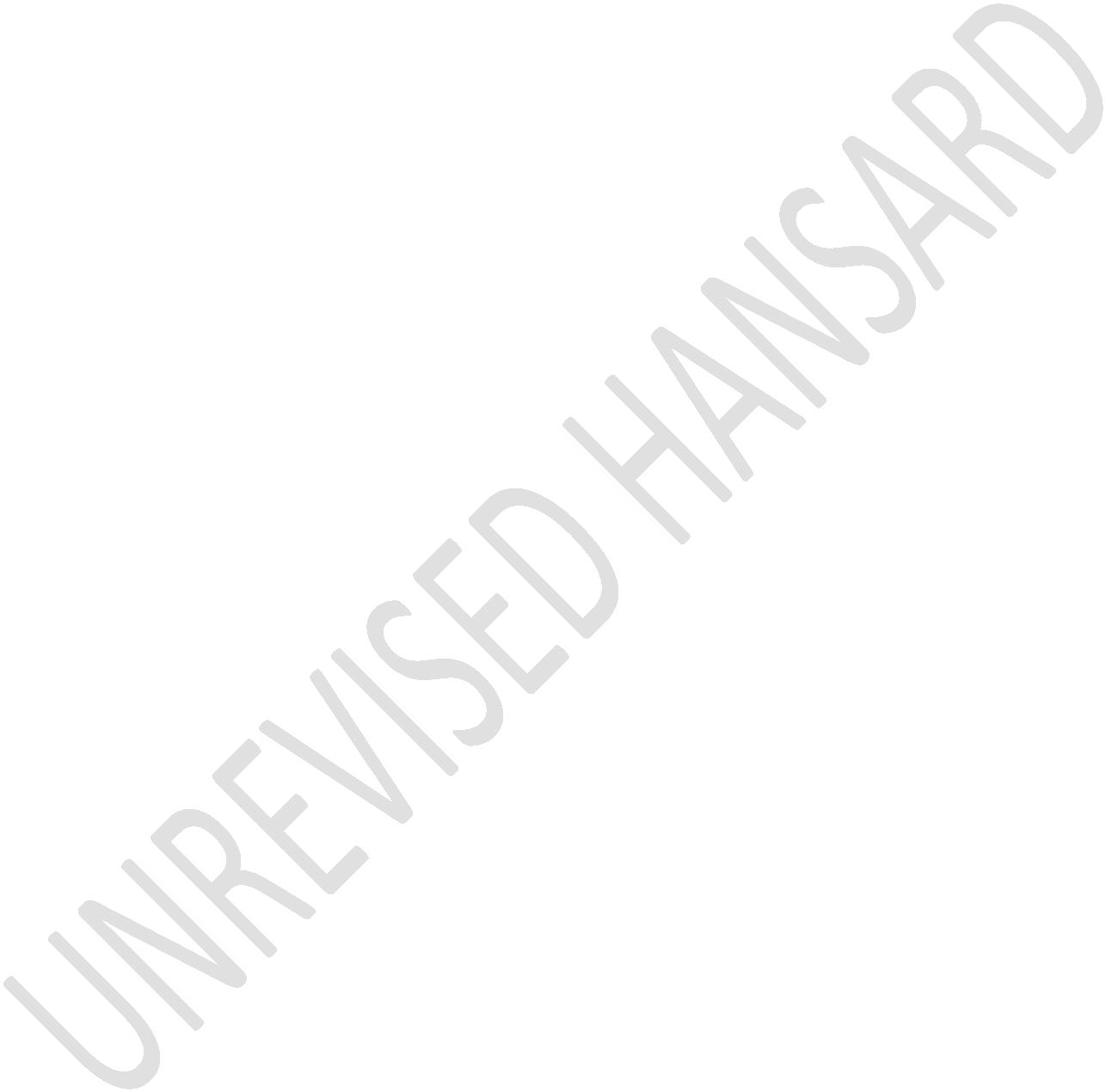 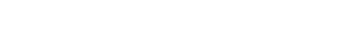 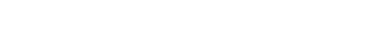 UNREVISED HANSARDMINI PLENARY - NATIONAL ASSEMBLYTUESDY, 24 MAY 2022VOTE NO 5 – HOME AFFAIRSPage: 38failed. That House Chairperson, is a scope of this crisis. Aclear picture of a dysfunctional, broken Home Affairs system.House Chair, it’s time for our government to table to thenation a plan of action to fix our immigration system to easethe legitimate concerns South Africans are raising. I am gladthat the Minister made a commitment in this regard earlier,but we would need timeframes for this plan to be launched.Minister, the IFP believes that such a plan must include acommitment for additional immigration inspectors and resourcesfor deportations from Treasury. With the prevalence of fakeSouth African documents increasing, we require a review of allpassports, Identity documents, IDs and residency permits; acommitment to resolve the backlog in the asylum-seeker systemwithin 12 months, as well as establishing asylum-seeker andrefugee processing centres at ports of entry. Those sellingSouth African documents are committing a crime against thestate and must face long and harsh prison sentences.Minister, a failure to fix your department will continue toput the safety and security of our citizens and the veryfuture of our nation.UNREVISED HANSARDMINI PLENARY - NATIONAL ASSEMBLYTUESDY, 24 MAY 2022VOTE NO 5 – HOME AFFAIRSPage: 39Urgent action to restore the credibility of the Department ofHome Affairs, DHA, is needed now. Minister, we need to build aHome Affairs South Africans deserve: one that meets its valuesof being people-centre, patriotic, professional, ethical,efficient, and innovative. I Thank you.Mr F J MULDER: Hon House Chair, the Department of Home Affairsis most probably the largest contributor in creating an equalsociety in South Africa. The department is a great leveller.The long queues are where the nation meets, citizens withlittle kids, pensioners, people with big cars, people with nocars, all races, all ages.People are spending hours and days at local branches of HomeAffairs and often has to return the next day for anotherattempt to be assisted. In this department, Hon House Chair,the legacy of the Zuma and Gigaba era is clearly visible andit seems as if the department is on the road to nowhere andstate failure once again comes to mind.What is so complicated about processing, producing anddisbursing identity documents, ID, and passports? If we can’tUNREVISED HANSARDMINI PLENARY - NATIONAL ASSEMBLYTUESDY, 24 MAY 2022VOTE NO 5 – HOME AFFAIRSPage: 40succeed with something as simple as this, how can we run asophisticated economy and the state?House Chair, the department is supposed to be the custodian,protector and verifier of the identity and status of citizensand other person’s resident in South Africa and to control,regulate and facilitate immigration and the movement ofpersons through the ports of entry.In June 2021 the processing of applications was gazetted toresume on 1 January 2022 after no permanent residence permitapplications have been processed since March 2020 when theCOVID-19 State of Disaster was first declared. This suspensionhas left ordinary permanent residence applicants in limbo,with their daily lives being severely affected.Several applicants have however never, not even once receivedany response or feedback from the department even form as longago as 2017. The FF Plus receive requests from desperateapplicants on a daily basis. The backlog in applicationsstanding at more than 33,700.UNREVISED HANSARDMINI PLENARY - NATIONAL ASSEMBLYTUESDY, 24 MAY 2022VOTE NO 5 – HOME AFFAIRSPage: 41House Chair, the Constitutional Court deadline of 10 June 2022to finalise and pass the electoral Bill will still require asignificant amount of time and the department has alreadyapplied for postponement at the Constitutional Court. Yetanother example of noncompliance by the department.Poor border control and illegal immigration compounds seriouschallenges in the provision of basic services and temporaryemergency accommodation. Electricity Commission, Eskom’sinability to provide electricity also has a detrimental effectthe ability of Home Affairs offices and border control, for anexample at Namibia last week where cars and trucks were beingheld for several hours because no fuel was provided for thegenerators during load shedding.House Chair, The FF Plus will be the watch dog on how thedepartment will manage the Represented Political Parties Funddoubled sub-programme from R166,8 million in the previousfinancial year to R342,1 million in the current financialyear. This increase translates to a 96,26% increase in realterms.UNREVISED HANSARDMINI PLENARY - NATIONAL ASSEMBLYTUESDY, 24 MAY 2022VOTE NO 5 – HOME AFFAIRSPage: 42Over the medium term, House Chair, the Department of HomeAffairs, will have to focus on establishing and incrementallyoperationalising the Border Managing Act to secureinternational migration, modernising the Information andCommunications Technology, ICT infrastructure to ensureintegrated planning and efficient administration, the reducingfraud, ensuring the timely issuing of permits and visas tofacilitate economic growth and job creation.The Hon minister of Home Affairs Dr Motsoaledi today in factacknowledged that the department is in trouble and is on aroad to nowhere, which is exactly where the department isheading to if extraordinary measures are not implemented.These measures are still not visible or provided for in thenew financial year and therefore the FF Plus will not supportthis budged vote Thank you, House Chair.The DEPUTY MINISTER OF HOME AFFAIRS: Hon Chairperson, Ministerof Home Affairs Dr Aron Motsoaledi, members of the executive,Chairperson of the Portfolio Committee on Home Affairs, honMosa Chabane, members of the Portfolio Committee on HomeAffairs, Acting Chairperson of the IEC, Director General of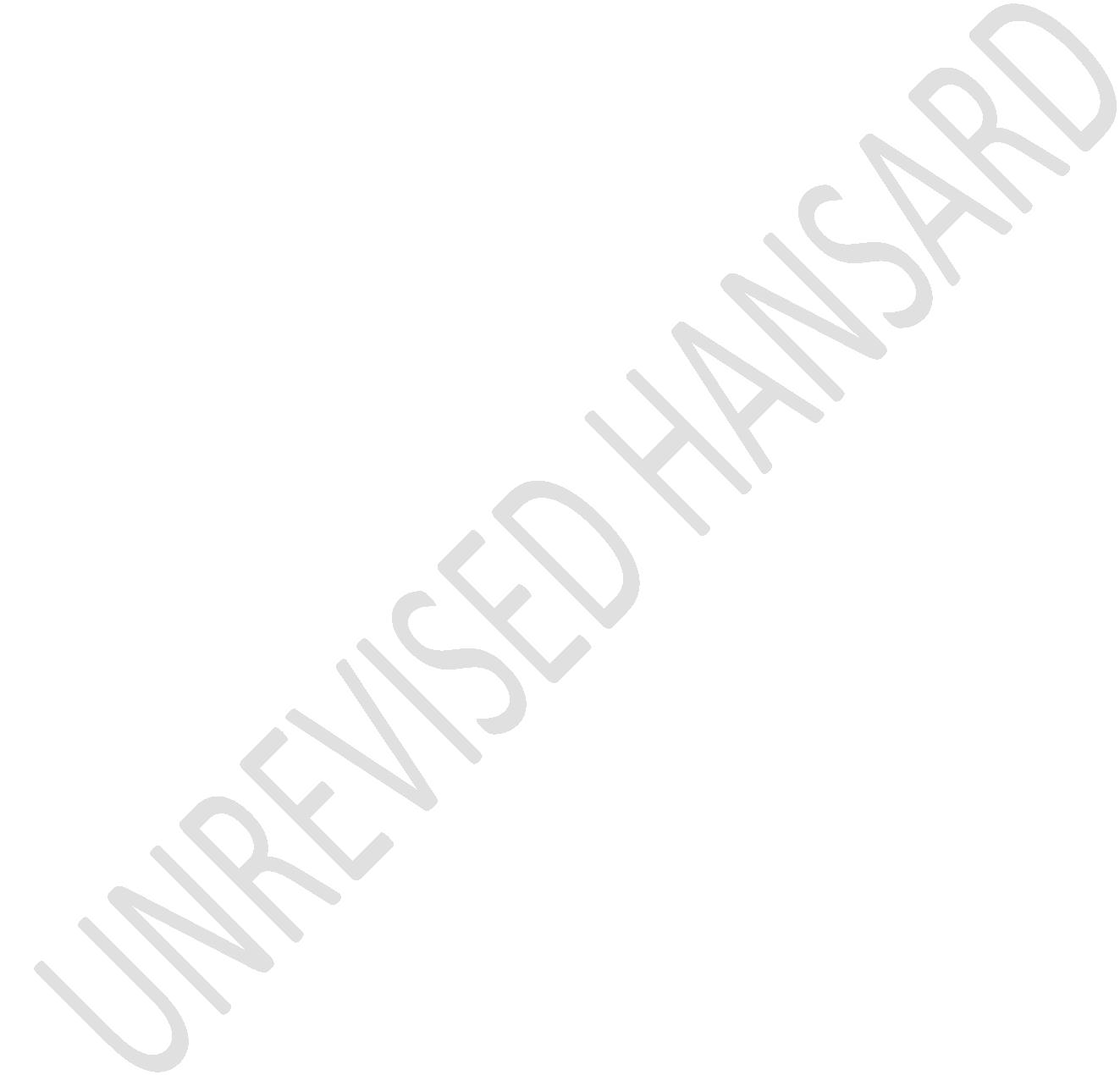 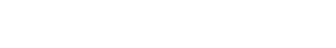 UNREVISED HANSARDMINI PLENARY - NATIONAL ASSEMBLYTUESDY, 24 MAY 2022VOTE NO 5 – HOME AFFAIRSPage: 43the Department of Home Affairs and the entire management team,the CEO of Government Printing Works, the Commissioner of theBMA and fellow South Africans.It is always an honour and with a sense of great pride andduty to address this occasion which deliberates on theallocation of resources by the Department of Home Affairs toits key programmes. The deliberations on the allocations ofresources in the form of a budget vote contribute extensivelyin ensuring that the limited resources make a great impacttoward improving people’s lives.These resources will give their new born child their firstform of identity and belonging to our great nation. Theseresources will continue to protect the identity of millions ofSouth Africans. These resources will open gates to millions ofSouth Africans who continue to travel the world. Theseresources will give access to identity documents to our youngpeople allowing them to grow and fulfil their dreams. Theseresources are important for all of us to live because withoutthese documents we would become invisible.UNREVISED HANSARDMINI PLENARY - NATIONAL ASSEMBLYTUESDY, 24 MAY 2022VOTE NO 5 – HOME AFFAIRSPage: 44The Department of Home Affairs carries the responsibility ofensuring that no South African under any circumstances suffersthe scandal of invisibility. This we do by managingcitizenship and civil registration.Chairperson, our commitment is to resolve and respond even intimes of crises we were put to the test during the floods thatravaged KZN, Eastern Cape and other parts of our country.Thousands of citizens were affected by the floods and morethan a 1000 lost their enabling documents. We had theresponsibility to respond to this crisis in order to normalisethe lives of those affected by having to speedily issueenabling documents to the victims allowing them to rebuildtheir lives.In order for us to respond to the crisis, we deployed ninemobile units which have serviced 41 sites, we’ve serviced 2224citizens for smart ID cards applications and issued 349 birthcertificates on the spot. The re-issue of both smart ID cardsand birth certificates were at no cost to citizensunderstanding that this was and still remains a disaster.UNREVISED HANSARDMINI PLENARY - NATIONAL ASSEMBLYTUESDY, 24 MAY 2022VOTE NO 5 – HOME AFFAIRSPage: 45It is blatantly untrue that we have not serviced thoseaffected by the floods in KZN, in fact we have done so and wewill continue to do so.The disaster situation also displayed the capabilities of ourmobile units to service people in areas which they live takingboth application and issuing of enabling documents. Our mobileunit fleet has proved to be effective with reaching out to farflung areas and in order to provide services to people who areunable to visit our offices.We are currently operating a fleet of 100 mobile units whichalso provide support to high volume offices and offices underdistress.In the past financial year, the budget allowed us to conduct2056 site visits. This fleet has been able to service 131 164clients and school learners with smart card applications inthe 2021/22 financial year.This resulted into citizens saving thousands of rands intravel costs that would have been incurred had they gone toour offices.UNREVISED HANSARDMINI PLENARY - NATIONAL ASSEMBLYTUESDY, 24 MAY 2022VOTE NO 5 – HOME AFFAIRSPage: 46The 2021/22 budget allowed us to procure 10 additional mobileunits which are ready for deployment. We’ll be procuringfurther 15 mobile units in the 2022/23 financial year. Throughthe mobile units, we are better placed to reach out to areaswhere there is little or no Home Affairs foot print especiallyin rural and remote areas.The mobile units are also the back bone of our school smartcards ID campaign which has benefited both urban and ruralschools.Using mobile units, we have been able to target learnersensuring that South African learners doing grade 12 sit fortheir examinations already in possession of a Smart ID Card.We have now placed focus to grade 12 which saw the number oflearners starting their grade 12 without identity documentsreduced from 8 187 in 2020 to 2 560 in 2021 academic year.In the period we visited 1 011 schools working in partnershipwith the Department of Basic Education. The additional mobileunits purchased and the ones to be purchased in the newfinancial year will extend our reach and greatly enhance ourschool ID campaigns.UNREVISED HANSARDMINI PLENARY - NATIONAL ASSEMBLYTUESDY, 24 MAY 2022VOTE NO 5 – HOME AFFAIRSPage: 47Chair, this budget will allow us to further our efforts inissuing Smart ID cards to our citizens. I am pleased toannounce that by the end of the 2021/2022 financial year, morethan 19 million South African citizens had been issued withsmart ID cards. The replacement of the old green barcoded IDbooks with the new smart ID cards initiated in 2013, remainson track, with milestones set for each year.Chairperson the 2021/22 budget allowed us to issue a total of2 369 172 smart ID cards surpassing the targeted 1,6 Million.This was despite the limitations imposed on operations by theCovid-19 pandemic and its management and preventativemeasures.Of these smart ID cards issued, 966 068 were for first-timeapplicants comprising mainly of the youth. It is a significantimprovement compared to the 622 539 issued to first timeapplicants in the previous financial year.It is indicative of the impact we are making in the lives ofyoung people of our country. Chairperson, we can never do thiswithout the resources and the budget that we are deliberatingupon today.UNREVISED HANSARDMINI PLENARY - NATIONAL ASSEMBLYTUESDY, 24 MAY 2022VOTE NO 5 – HOME AFFAIRSPage: 48The budget allocation for the financial year 2022/23 hasallowed us to increase the planned issue of Smart ID cardswith 37.5% which is 600 000 more than the previous financialyear which meaning in the 2022/23 financial year we will issue2,2 million smart ID cards to citizens attaining the age of 16years and above.We continue to make steady progress towards universal birthregistration. We strive to build a credible, accurate andsecure National Population Register, NPR, with a single pointof entry, within the first 30 calendar days of birth. In2021/22, we had set a target of registering 700 000 birthswithin 30 days.We however surpassed this target by registering a total of1 018 718 births, of which 800 057 accounting for 78.5% wereregistered within 30 calendar days. This percentage is up from73.7% of the previous financial year. We intend to normalizeearly birth registration at above 90% by the year 2024.Part of the strategy in this regard is expanding our officefootprint in health facilities, in order to bring Home Affairsservices closer to the people. In this way parents canUNREVISED HANSARDMINI PLENARY - NATIONAL ASSEMBLYTUESDY, 24 MAY 2022VOTE NO 5 – HOME AFFAIRSPage: 49register their children before leaving the hospital or healthfacilities, a service which is more convenient than planning avisit to Home Affairs at a later stage. This service isrendered in partnership with the Department of Health.The number of registration sites where births were registeredduring the review period was 803, consisting of 412 HomeAffairs front offices and across all 391 health facilities.Currently, there are 391 Home Affairs civic registrationoffices in health facilities. Our country has 1 445 healthfacilities with maternity wards and our plan is to ensure thatthe civic registration capabilities exist in all of them. Thehealth facilities connections are funded through the revenuewe generate from issuing enabling documents and otheractivities which were negatively impacted due to Covid-19.The positive impact of the health facilities is demonstratedby the 42.3% of births registered in 2021/22 which were doneat health facilities which is an increase from 33.4% in2020/21. We anticipate that the numbers of birth registrationin health facilities will increase in the current financialUNREVISED HANSARDMINI PLENARY - NATIONAL ASSEMBLYTUESDY, 24 MAY 2022VOTE NO 5 – HOME AFFAIRSPage: 50year as we increase the footprint and presence of theDepartment of Home Affairs in health facilities.Chair, we are making progress in strengthening our partnershipwith the banks in support of the rollout of the smart ID cardand the machine-readable passports. We currently have 28 bankbranches connected to the live capture system to enable onlineprocessing of smart ID card and passport applications.Our clients need customised and personalised services due tothe unique nature of their needs hence our technology mustrespond to such unique needs. We have clients with names thathave special characters, fingerprints that are damaged byyears of physical labour, amputees due to medical or accidentsand many other challenges.It is our duty to ensure that our systems respond to suchindividuals irrespective of their challenges hence we continueto enhance our technology to have multimodal biometrics likefacial recognition.The 2022/23 budget will see us exploring new ways to betterservice to citizens. We will procure kiosks that will allowUNREVISED HANSARDMINI PLENARY - NATIONAL ASSEMBLYTUESDY, 24 MAY 2022VOTE NO 5 – HOME AFFAIRSPage: 51clients to self-service for passports and smart IDapplications and reprint birth, marriage and deathcertificates. The kiosk will be designed in the manner thatwill require authentication through biometrics and will belocated in strategic areas to allow access even after officehours or weekends. The self-service kiosk will usher a new erain the manner in which we service our clients.The recently piloted branch appointment booking system thatthe Minister mentioned earlier is proving to be the solutionin as far as dealing with the management of queues. The Branchappointment booking system can be accessed by clients throughthe Home Affairs website and is web based. It providescitizens with the ability to book the dates and time slot oftheir choice and is linked to the national population registerfor additional security.The rollout of the system will follow a phased approach and 43large offices will have the system by 30 June 2022 and 120medium offices will have the system by 31 October 2022 and 34small offices by 30 November 2022 and the remaining officeswill continue as walk in services.UNREVISED HANSARDMINI PLENARY - NATIONAL ASSEMBLYTUESDY, 24 MAY 2022VOTE NO 5 – HOME AFFAIRSPage: 52The branch appointment booking system pilot currently operateson a hybrid model in the 25 offices that we have rolled inbecause we didn’t want to turn away clients that have not madea booking and it is only used to book for applications ofpassports and Smart ID cards only.In the future we would like to only service booked clients forthose two products because it is our firm belief thatscheduling an appointment for those two products is possiblecompared to scheduling a death or birth registration becausethose are occurrences that are not planned for in advancehence we will continue to take walk ins for those twoservices. The citizens will be able to access the Home Affairswebsite link to schedule an appointment on their desktops,laptops, tablets and smartphones.We are exploring partnerships with more institutions and arein discussions with the South African Post Office to extendaccessibility of our services.We are also exploring opening offices in the major shoppingcentres in which we envisage a positive uptake, with five ofthe malls having offered rent-free space for five years.UNREVISED HANSARDMINI PLENARY - NATIONAL ASSEMBLYTUESDY, 24 MAY 2022VOTE NO 5 – HOME AFFAIRSPage: 53I would like to appreciate the work that continues to be doneby our National Youth Forum. The Home Affairs National YouthForum continues to be a pillar of support in improving servicequality. The youth forum in the previous financial yearconducted outreach programmes with other youth sectors ingovernment and in the NGO sector.In this area, a key activity for this year is the NationalYouth Imbizo. They have also led the weekend volunteer programwhere specific offices are opened to service learners and theyouth over weekends.Chairperson, we have the responsibility to ensure that thebudget is managed in a responsible manner that is free ofcorruption, a budget must do what it is meant for that derivesvalue for money. We are pleased that the department achievedan unqualified audit result in respect of the 2020/21financial year.This was the fifth successive unqualified audit opinion forthe department. Matters preventing the department fromachieving a clean audit outcome are the impairment ofreceivables and accrued departmental revenue. We doUNREVISED HANSARDMINI PLENARY - NATIONAL ASSEMBLYTUESDY, 24 MAY 2022VOTE NO 5 – HOME AFFAIRSPage: 54acknowledge that there is still more to be done in improvingthe departments audit outcomes but our ability to maintain anunqualified audit opinion means we are taking correct steps inthe right direction.Chair, in conclusion, through our collective commitment andresilience, I believe that the vision of a modern, secureDepartment of Home Affairs that strategically delivers itsfull constitutional mandate is within reach.There are already pockets of excellence. As you may recall, atthe height of the Covid-19 lockdown, our front offices wereconfronted with extraordinarily long queues. The East Londonlarge office is an example of our commitment to improveservice delivery.By voluntarily starting work at 6am along with a fewinnovative measures, the Office Manager, Mr Alie van Heerden,and his team have managed to turn things around.On a normal day, public members are served swiftly andefficiently, and the sight of long queues is no longer aproblem for this particular office.UNREVISED HANSARDMINI PLENARY - NATIONAL ASSEMBLYTUESDY, 24 MAY 2022VOTE NO 5 – HOME AFFAIRSPage: 55I invite Honourable Members who visited that office a longtime ago to go there now and see how the situation hasimproved.There are many other examples that we can give of officialswho go beyond the call of duty. We wish to applaud all of themfor the good work they are doing.I wish to extend my sincere gratitude to the Minister, thedirector general and the entire management team of HomeAffairs for continuing to working tirelessly in steering theship.We must remember that our task is never to point to problemsbut our task is to resolve the complex problems. I would liketo further thank the Chairperson and Members of the PortfolioCommittee on Home Affairs for their steadfast support andcounsel over the years. Through their continued oversight andvaluable guidance, together we can build a future-fit HomeAffairs department. I thank you.Mr V ZUNGULA: Minister as the ATM we are very happy that youhave demonstrated that you understand that your department isUNREVISED HANSARDMINI PLENARY - NATIONAL ASSEMBLYTUESDY, 24 MAY 2022VOTE NO 5 – HOME AFFAIRSPage: 56critical, in ensuring the integrity of the National PopulationRegister. and the national security risk of having millions ofundocumented and untraceable immigrants is dealt with. Weappreciate that you are aware and dealing with some of thefailures of your department, that often lead to conflictwithin communities, of which the government is nonchalant onthe immigration crisis we have.In addition, Minister, we are calling on you to seize themoment and utilize the opportunity granted by the courts toamend the Electoral Act, Act 73 of 1998 to bring the necessarychanges even in the Constitution. Our Constitution must allowonly native South Africans to run for public office. It cannotbe that in South Africa, we run the risk of a Britishnational, American or Chinese-turn South African running forpublic office.In the absence of government enforcing the law, what isunfortunate is that people govern themselves and that couldlead to violence and loss of life. Minister ...IsiXhosa:UNREVISED HANSARDMINI PLENARY - NATIONAL ASSEMBLYTUESDY, 24 MAY 2022VOTE NO 5 – HOME AFFAIRSPage: 57... akukho lizwe lingenamthetho. Awungekhe ukwazi ukwakhailizwe, ungaqinisanga ingalo yomthetho.English:It is unfortunate that South Africa is the preferreddestination not just for economic migrants, but for criminalsand all people who want to abuse our receptive laws. Minister,there are reports of Islamic State of Iraq and Syria, ISISused in South Africa as a financing outpost through shadybusinesses, drug trafficking, human trafficking, andkidnapping. The staff in your department that commit crimes ofselling our sovereignty must not only be dismissed, they mustbe charged with treason. The law must go very hard on thoseunpatriotic corrupt outlaws.Minister, you must protect millions of poor native SouthAfricans from unfair economic competition with people from farparts of the world where there was no apartheid. The bleakreality is that; millions of citizens are displaced fromeconomic activities in favour of non-South Africans. Thisdisplacement is unsustainable, and it is likely to lead totension and violence like we witnessed in Robertson.UNREVISED HANSARDMINI PLENARY - NATIONAL ASSEMBLYTUESDY, 24 MAY 2022VOTE NO 5 – HOME AFFAIRSPage: 58Minister you must continue to be unapologetic, bold and strongin affirming our laws. South Africa is not a banana republic...IsiXhosa:... apho nokuba ngubani na angafika enze unothanda. QhubaMphathiswaEnglish:... be loyal and faithful to the people of South Africa.Affirm our laws, protect our nation from any invasion orterror activity that can happen on our soil. It is verydangerous to have millions of people who are undocumented,whereby if they commit crimes, they can easily skip thecountry and South African victims of crime can never getjustice.Minister, defend the country affirm the dignity of SouthAfricans who have never enjoyed the economy, land andopportunities that their forefathers fought for when fightingfor freedom. The ATM Minister will always support you when youenforce our laws and we will you make sure that ... [Timeexpired.]UNREVISED HANSARDMINI PLENARY - NATIONAL ASSEMBLYTUESDY, 24 MAY 2022VOTE NO 5 – HOME AFFAIRSPage: 59Mr B N HERRON: House Chair if Eskom is the yardstick for thestate’s operational inefficiencies, the Department of HomeAffairs must sadly come a close second. Having to queueendlessly to access official documents is not just a matter ofinconvenience, for many in our country, it is more a matter oflife and death. They depend on these documents to which theyshould be entitled, in order to access social grants, traveldocuments, refugee papers to retain jobs and maintainlivelihoods.Getting an identity document in South Africa in 2022 should bemore or less as simple as opening a bank account. The reasonit is simple to open a bank account is because, banksunderstand that if they make it complicated or unpleasantpotential customers will go elsewhere. The problem for HomeAffairs customers is that there is nowhere else to go. HouseChair, it is poorer people as usual to who suffer the worstconsequences.A recent site visit by the departmental officials highlightedthe fact that, many people are unable to access social grantsbecause they don’t have original identity documents. Accordingto people in the queues, temporary identity documents don’tUNREVISED HANSARDMINI PLENARY - NATIONAL ASSEMBLYTUESDY, 24 MAY 2022VOTE NO 5 – HOME AFFAIRSPage: 60work to access a social grant. Before COVID-19, the departmentwas battling to stay afloat trying to manage a growing backlogof applications with outdated operating systems, reducedoperating hours and staff shortages. Many people who alreadystruggled to put food on the table are expected to pay fortemporary identity documents and again later, for the actualdocuments. Those who can’t afford these fees have noalternative, but to wait until they can and so the povertycycle continues.Both the department and SA Social Security Agency, Sassa haveintroduced a new online system to book appointments and accessvarious services. To book an appointment, a person needs tovisit the website and enter their South African identitynumber. Online appointments are ideal in a world with properinfrastructure and management and access to affordable data.This is not the case for the South Africans living below thepoverty line. Here we want efficient online systems but wealso need efficient and accessible counter space or counterservice. What we have is that, those citizens who are able tomake appointments online, receive appointments two or threemonths away. When the due date dawns they get up early in theUNREVISED HANSARDMINI PLENARY - NATIONAL ASSEMBLYTUESDY, 24 MAY 2022VOTE NO 5 – HOME AFFAIRSPage: 61dark to hit the queue early, but when they eventually get tothe front they must brace themselves for further delays, andthen must sometimes come back again.House Chair, South Africans have the right to be able to provetheir identity. We have to ensure that that right, and all theservices associated with being able to identify who you areincluding voting, are not denied because an identity documentis unaffordable and inaccessible. House Chair, we must re-examine the tariffs for Home Affairs services and they cannotbe a barrier. Thank youMs T I LEGWASE: Hon Chair, Ministers, Deputy Minister ...[Sound overlaps.] Parliament, colleagues from the Departmentof Home Affairs, fellow South Africans, good afternoon.One would want to respond to members of the opposition thatcan before one who are grandstanding on the platform ratherthan giving credit where it is due because every time we arein portfolio committees and they would congratulate andapplaud the department for the sterling work they’ve beendoing with the department.UNREVISED HANSARDMINI PLENARY - NATIONAL ASSEMBLYTUESDY, 24 MAY 2022VOTE NO 5 – HOME AFFAIRSPage: 62But let me not waste time and extend a word of gratitude to MrMcKay for the sterling work that he has been doing with theDepartment of Home Affairs and say we wish him well.The ANC has invested more time in making sure that those thatthey send in government does exactly the mandate that they aresent to do in the department, especially of Home Affairs.For instance, Chairperson, section 10 of the Constitutionentails that everyone has inherent dignity and the right tohave their dignity respected and protected. Human dignity is acentral value of the objective, normative value and systemestablished by the Constitution. A person’s identity is a linkto a person’s human dignity. The core mandate of thedepartment ensures the realization of this right, which is tosecure and to confirm our identity and citizenship, securingthe identity and status of every citizen.The Department of Home Affairs ... [Sound glitch.][Inaudible.] the lives of citizens from cradle to the grave.Starting with the registration of infants within 30 days ofbirth. After birth certificates, the department issuesidentity documents, which enables citizens to do variousUNREVISED HANSARDMINI PLENARY - NATIONAL ASSEMBLYTUESDY, 24 MAY 2022VOTE NO 5 – HOME AFFAIRSPage: 63transactions like opening an account, applying for businesslicense and registering for a course ... [Sound glitch.][Inaudible.]The ACTING CHAIRPERSON (Mr M G Mahlaule): Hon Legwase, you arefading away. Hon Legwase?Hon members, we will move on and come back to hon Legwase withthe minutes that she has.Ms T I LEGWASE: ... [Inaudible.] people are treated withrespect and dignity, even when they travel outside thecountry. When people enter into ... [Sound glitch.][Inaudible.]The ACTING CHAIRPERSON (Mr M G Mahlaule): Hon Legwase, can youfind better connection, I’ll come back to you when you havedone so.I now call upon hon Jafta!UNREVISED HANSARDMINI PLENARY - NATIONAL ASSEMBLYTUESDY, 24 MAY 2022VOTE NO 5 – HOME AFFAIRSPage: 64Mr S M JAFTA: Hon Chair, may I also be allowed to my leavevideo off because I’m also struggling here with the network,please?Hon Chair, this budget vote is delivered at a crucial time inour history where illegal immigration, poor border managementcontrol and corruption in the department have become a commonplace. With constitutional function of securing borders andmanaging our ports of entry, the department has often beenleft wanting. Illegal marriages are on the rise and fraudsyndicates collude with Home Affairs officials.The crisis of identity documents fraud must feature in thedebate about the 4th Industrial Revolution. We can no longeravoid the scaling up of our processes through biometricstechnology. For the untrained, biometric data include bloodtyping, finger printing, DNA analysis, retinal scanning andvoice recognition. We, therefore, need to modernize anddigitize the operations of the department.There is a continued need to add more countries into ourbasket pool of visa-free countries. This will boost ourtourism sector and harness our export potential.UNREVISED HANSARDMINI PLENARY - NATIONAL ASSEMBLYTUESDY, 24 MAY 2022VOTE NO 5 – HOME AFFAIRSPage: 65The SA Printing Works is arguably one of the promisingentities of government. Its model could be replicated andadopted by the Ministry of Home Affairs and also the Ministryof Transport, which is facing challenges of printing licensecards.We will, therefore, support this budget vote, hon Chair. Ithank you.The ACTING CHAIRPERSON (Mr M G Mahlaule): Thank you very much,hon member.Hon Legwase, you are left with five minutes and thirty-sevenseconds. Are you back on the platform?Ms T I LEGWASE: Hon Chairperson. Minister and Deputy Minister,members of Parliament, fellow South Africans.Section 10 of the Constitution entails that everyone hasinherent dignity and the right to have their dignity respectedand protected. Human dignity is a central value of theobjective, normative value system established by theUNREVISED HANSARDMINI PLENARY - NATIONAL ASSEMBLYTUESDY, 24 MAY 2022VOTE NO 5 – HOME AFFAIRSPage: 66Constitution. A person’s identity is a link to a person’shuman dignity.The core mandate of the department ensures that therealization of the right, which is to secure and to confirmour identity and citizenship, securing the identity and statusof every citizen is part of our journey towards thesocioeconomic transformation and the restoration of thedignity of citizens in line with the Constitution of theRepublic.The Department of Home Affairs studies the lives of citizensfrom the cradle to the grave. Starting with the registrationof infants within 30 days of birth. After birth certificates,the department issues identity documents, which enablescitizens to do various transactions like opening an account,applying for business license or registering for a course.Secured documents like a passport also ensures that our peopleare treated with respect, even when they travel outside thecountry. When people enter into marriage or civil union thedepartment is involved. Finally, when people die, their deathare registered.UNREVISED HANSARDMINI PLENARY - NATIONAL ASSEMBLYTUESDY, 24 MAY 2022VOTE NO 5 – HOME AFFAIRSPage: 67The civic arm of Home Affairs is the biggest and the mostactive for any individual to live a stable, productive,struggle-free and the beneficial life within the confines ofthe law of the country. Such an individual needs the servicesof Home Affairs, at least three times within their lifetime.While keeping with civic affairs of the department, on behalfof the ANC, I wish to convey our heartfelt condolences to thefamilies and friends of Namhla Singwa Mtwa, who was murderedon 21 April 2022 in Mthatha in the Eastern Cape. The war onthe bodies of women and children cannot continue. Gender-basedviolence must come to an end. The country’s law enforcementagencies must act and justice must be served. May her soul andother souls of victims of gender-based violence rest ineternal peace.One of the priorities of ANC government is to build a capableand developmental state. a capable state is necessary for the... [Inaudible.] service delivery and guide economicdevelopment. A developmental state must be capable of lading,guiding and mobilizing all social partners towards achievingnational objectives and goals.UNREVISED HANSARDMINI PLENARY - NATIONAL ASSEMBLYTUESDY, 24 MAY 2022VOTE NO 5 – HOME AFFAIRSPage: 68The citizens are first branches responsible for providingsecure, efficient and accessible services and documents tocitizens and local residents. It ensures that entry to thepopulation register happens within 30 days of the child’sbirth. It maintains a number of smart identity cards and ithas a target of three million per year. It also targets toissue 90% of machine, durable, adult passport through the newlife capture processes within 13 working days.Children are the shell of the society; if we fail them we havefailed as the society. Those are the words of Justice Sajca inthe case of SS versus presiding officers, Children’s Court,Krugersdorp and others.One of their longstanding priorities has been to clean up theNational Population Register, NPR. The NPR, which continue forhistorical reason to contain significant and accurate, one ofthe key approaches to clean up the NPR has been to persuadeall parents to register their children within 30 days ofbirth. To optimise birth registration, the departmentcontinues to improve connectivity at health centres throughits increased footprints plan.UNREVISED HANSARDMINI PLENARY - NATIONAL ASSEMBLYTUESDY, 24 MAY 2022VOTE NO 5 – HOME AFFAIRSPage: 69The committee has recommended that the department connectsmore hospitals to ensure that more births are registered athospitals. This will assist with cutting long queues at theDepartment of Home Affairs.The ANC is committed in fighting corruption. MinisterMotswaledi has established a Ministerial Committee headed bythe former director-general in the Presidency, Dr CassiusLubisi, to review all the permit issues since 2004. This isthe year in which the Migration Act came into effect. Thecommittee will review various permits including all thepermanent residents’ permits, businesses and study visas. IDs,passports and birth certificates have high value and theDepartment of Home Affairs is under attack from local andinternational criminal syndicates.Cybercrime is also on the rise. This is extremely worrisomebecause as aforementioned, one’s identity is inextricablylinked to human dignity.The department has over the years committed to strengtheningthe work of the counter corruption unit of uprooting fraud,UNREVISED HANSARDMINI PLENARY - NATIONAL ASSEMBLYTUESDY, 24 MAY 2022VOTE NO 5 – HOME AFFAIRSPage: 70bribery and corruption inside and outside the system. [Timeexpired.]The ANC supports the budget vote. Thank you, Chairperson.Mr M G E HENDRICKS: Thank you very much, hon House Chair. HonHouse Chair, the Minister of Home Affairs has directed hisnine men legal team and directed to me without Al Jama-ah andhis legal team by lawyers who used to divulge Advocate AntonLoggenberg and Prof Mohammed Haron and Prof Sandile AminaKhubani in a whole day working meeting to get the certificateissuing of the Muslim marriage ceremony recognise as anofficial South African marriage certificate giving the optionto discusses on what priority system they prefer.This is a social compact that President Ramaphosa wants. HomeAffairs officials careful analyse the Muslim ceremony and wasimpressed with some of the key protocols. The future wife hasto give her concern. She had to give concern on the amount ofthe diary and she had the right to be present.On a more serious note, Al Jama-ah is supporting this BudgetVote and we look forward to the Minister using some of theUNREVISED HANSARDMINI PLENARY - NATIONAL ASSEMBLYTUESDY, 24 MAY 2022VOTE NO 5 – HOME AFFAIRSPage: 71money he now has to follow through and make an announcementthat is still in the heart of 5 million Muslims in thecountry. It cannot be that when a spouse in a Muslim marriagedies the death certificate says never married. The officialsof the Minister were so impressed with the rights of thefuture wife that it has in a marriage proposal that it is onthe table to use this as a model for the one Marriage ActSouth Africa has on the radar for the Seven Parliament.Minister, when you conclude this debate, please say somethingabout this bold rules of yours. Party after party don’t wantto approve this budget. Al Jama-ah will support this BudgetVote.The entire Muslim communities will vote. No one must be leftout when it comes to a legal South African marriagecertificate. This cause effect to the human dignity of the SAConstitution guarantees.Minister, Al Jama-ah has thrown a life line to your departmentto have in place a Muslim Marriage Act by the end of the yearin terms of a court order. We have lost a Private Member’sBill which is a Bare Bone by Bill avoiding dispute issues thatUNREVISED HANSARDMINI PLENARY - NATIONAL ASSEMBLYTUESDY, 24 MAY 2022VOTE NO 5 – HOME AFFAIRSPage: 72has delayed the best efforts of Cabinet to pilot the MuslimMarriage Bill over the past 20 years.We wanted a Bare Bone by Bill to get the Muslim marriagecertificate which now may not be necessary. You give us thegood news I asked for earlier.Those dispute issues can be addressed when you come up withone seconded Private Marriage Bill in the Seven Parliament. AlJama-ah has a second Private Member’s Bill to amend theMaintenance Act in favours Bill. The Minister stand with womanso he will make Parliament proud to support Al Jama-al twoPrivate member’s Bill. Al Jama-ah support the Budget Vote.Thank you very much, hon House Chair.Mr A M SHAIK EMAM: Thank you, House Chair, I think we must notforget the call that we must not shoot the messenger. I thinkunder the current Minister there has really been a lot ofsuccesses of recent. Yes, indeed there are challenges. Thisare challenges that have been inherited by the Minister andhis team.UNREVISED HANSARDMINI PLENARY - NATIONAL ASSEMBLYTUESDY, 24 MAY 2022VOTE NO 5 – HOME AFFAIRSPage: 73But, let me start of by commending the Minister and hisDirector-General and also not forgetting the staff at Umgeni,Roda, Bonga, Mkhize and Zandile Dlamini. Minister, yourintervention in many of the matters that have been raised weredealt to timeously and I must thank you.Indeed, of course, I want to let you know that the Ukranian,South African who married the Ukranian have subsequentlypassed on but your immediate intervention managed to save theday. Thank you very much for that.Let me also side the step. You know, lot of each challengesthat the Department of Home Affairs is facing and if you havelistened to what the Director-General has spoken in Parliamentthat there are 9 025 unfunded vacancies. Now what does thatactually tells you? You said you cannot expect miracles fromthis department. What I think we should be doing is, theunions, civil society, Members of Parliament – we should allcome together to assist this department in getting its housein order.The ITC system Minister; we want to welcome that although Imust say to the Minister, we do not have a lot of confidenceUNREVISED HANSARDMINI PLENARY - NATIONAL ASSEMBLYTUESDY, 24 MAY 2022VOTE NO 5 – HOME AFFAIRSPage: 74in Small Enterprise Development Agency, Seda, alone. But let’slook at some of your success in your department. Look at theKrugersdorp passport syndicate that you have taken down. Let’slook at what happened in Mpumalanga and how you have arrestedpeople there. Let’s look at what happened about the Bushiripermanent residents about officials in your department whowere arrested. Let’s look at the officials that were arrestedat the OR Tambo.Let’s look at your intervention on the work permits. Let’slook at your intervention on the border control. And rememberabout my concern on buses moving fast paying R50 is goingthrough. Look at your intervention. These are all success fromthe Department of Home Affairs, which nobody seems to talkabout.Yes, there are challenges – I want to repeat that again. Butof course, let’s all talk about the good that have been doneby this department. The successes of this department and moreimportantly, let’s talk about R1,5 billion on track that thedepartment intervened on and of course there was a success inthe Goncourt. Why are we not talking about all these things?So, I think a lot of good things have been done by thisUNREVISED HANSARDMINI PLENARY - NATIONAL ASSEMBLYTUESDY, 24 MAY 2022VOTE NO 5 – HOME AFFAIRSPage: 75department. This department needs us to work hand in hand withthis department so that we will be able to deal with thechallenges that this department is facing.And if we are able to do that I think this department will bemore successful in providing services to the people. However,I want to reintegrate the Independent Electoral Commission,Minister, Minister, needs a lot of attention.I think one of the things we want to recommend is that, youneed a conflict resolution committee in the IEC to deal withconflicts in political parties who spends millions of hundredsof million rand in court fighting each other. And sadly, theIEC does not have the capacity to be able to deal with this.We want to say money is something that you put in a committee.Thank you very much. The NFP will support your Budget Vote,Minister. And thank you very much for the good things you andyour Director-General are doing. Thank you.The ACTING CHAIPERSON (Mr M G Mahlaule): Thank you very much,hon member. Hon members? [Interjections.] Yes?UNREVISED HANSARDMINI PLENARY - NATIONAL ASSEMBLYTUESDY, 24 MAY 2022VOTE NO 5 – HOME AFFAIRSPage: 76Ms C V KING: Is hon King. Hon Angel Andile has left one minuteand that can be added to, hon Roos, please.The ACTING CHAIPERSON (Mr M G Mahlaule): I wanted to say that,thank you very much. Hon Roos will have seven minutes now. Canyou proceed.Mr A C ROOS: Thank you, House Chair. Minister, we were veryappreciative to see Home Affairs mobile units in KwaZulu-Natalin recent time to assist with documentation to those who lostthem in the floods. I was also very appreciative to see HomeAffairs mobile units in my constituency last Friday, but thiscan’t be a once in a lifetime event. What I saw is that wehave to take Home Affairs services to the people. The DA hasbeen calling again and again for more mobile units to go outmore often, including to schools. Our many young people ofschool-going age were part of the crowds taking this rareopportunity to access Home Affairs services.The excuses have now shifted from Covid to saying that youdon’t have any money. But that’s not true, Minister, you haveover R9 billion in this budget. You have the money. It’s thechoice of what you do with that money that is going to makeUNREVISED HANSARDMINI PLENARY - NATIONAL ASSEMBLYTUESDY, 24 MAY 2022VOTE NO 5 – HOME AFFAIRSPage: 77the difference. It’s not only law-abiding, documented foreignnationals being punished by your inability to controlimmigration but South Africans as well.In response to my parliamentary question in March 2022, youresponded that less than one in 10 South African learnerswithout ID numbers on the Department of Basic Education’sdatabase had been able to apply through mobile unit schoolvisits last year. These are undocumented South Africanchildren.Now a Gogo pleaded with me last Friday to assist as hergrandchild could not get an ID because the child’s mother wasunable to register her birth, being the child of a Swazimother and a South African father. The mother and child facegenerational poverty for the simple sin that the father cannotafford the DNA test to prove that he is the father. He shouldbe able to access this through an indigent programme. It isheart breaking to see how this man must feel. Thisundocumented South African child is excluded from applying fora bursary, denied social support and let the abuses ofinformal employment.UNREVISED HANSARDMINI PLENARY - NATIONAL ASSEMBLYTUESDY, 24 MAY 2022VOTE NO 5 – HOME AFFAIRSPage: 78The DA has highlighted the vulgar amounts spent on rentals ofHome Affairs offices where the landlords don’t even have tomaintain these offices, and this is why you lack money formobile units and to provide an indigent programme to suchparents.A similar get-rich-quick scheme is found at Lindela, where itcosts thousands of Rands per month to house and feed eachillegal immigrant living in prison-like conditions there. HomeAffairs is spending so much on the contract that they can’tafford the deportation costs, so they eventually release themonto the streets with an order to leave.It was the DA who had to fight for the 68-year backlog ofasylum seeker appeals to be addressed, and the United NationsHigh Commissioner for Refugee, UNHCR, had to come to therescue with R27,5 million a year needed to address the backlogin just 4 years.Meanwhile, Government Printing Works spends R150 million onprofessional services of consultants and lawyers, despitehaving in-house lawyers, so that employees with grievancesUNREVISED HANSARDMINI PLENARY - NATIONAL ASSEMBLYTUESDY, 24 MAY 2022VOTE NO 5 – HOME AFFAIRSPage: 79against executives can be faced with a lawyer when trying toseek justice.When the DA has called for the Minister to resolve the issueof opening on Saturdays, he claims to be powerless to come toa resolution with the unions. But deals decisively with unionswhen they touch Government Printing Works. Do you want to be asecurity department? Your choices have left GovernmentPrinting Works, GPW, vulnerable and cost millions. The GPWlost financial data due to gross negligence by the chiefexecutive officer that is costing millions in an audit andreconstruction process of that data, and only after the DA hadexposed this was there an investigation.The ineffective Border Management Authority, or BMA, drags on,with millionaire managers appointed while the defence budgetis cut. Carte Blanche finds people irregularly crossing theborder within a few days with a camera crew and yet the BMAcan’t. The Socio- economic Impact Assessment on the BMA Billrecommended the BMA should be a co-ordinating role, and now wehave millionaire managers with land cruisers and uniforms,while the senior managers in immigration that were supposed tobe doing that job are still employed.UNREVISED HANSARDMINI PLENARY - NATIONAL ASSEMBLYTUESDY, 24 MAY 2022VOTE NO 5 – HOME AFFAIRSPage: 80To hire 200 guards sounds good. Then the Defence budgetearlier we heard that they cannot afford to control thebroader patrols they need. So, who is in charge and who isdoing what? It’s a very confusing situation in our borders.In the meanwhile, Stockpoort border remains closed. When Iasked why I was informed that Port Health is not there andtherefore they cannot implement Covid protocols. So, who is incharge of the borders? BMA or a Port Health? Because they areclosing the borders. We have the border officials who work atStockpoort sitting somewhere, while businesses in Stockpoorthave closed their doors, the Bureau de change retrenched alltheir employees, and vegetable tunnels closed due to no salesacross the border.Home Affairs’ delays and wrongful rejection of foreigners’applications are costing millions in litigation. Foreigninvestment goes elsewhere and jobs along with it. While yourack up legal bills opposing even blatantly valid claims, yourefuse to take legal action on officials who leave oncorruption charges and recover stolen money. Once they leave,they are home free.UNREVISED HANSARDMINI PLENARY - NATIONAL ASSEMBLYTUESDY, 24 MAY 2022VOTE NO 5 – HOME AFFAIRSPage: 81Minister, you need to invest in your Agency SA MissionsAbroad. Today, I received the plea from a citizen Arnold whowaited 10 months for her son’s passport application only to betold that the passport cannot be proceeded because there wasno ID. Now why was the passport application even acceptedbecause there was no ID. And why was the passport evenaccepted without an ID. This is not an isolated incident. Itis happening all the times. The staff don’t know what they aredoing there in many occasions a person waited for many monthsonly to find out that something was wrong and that they had tostart over and for 18 to 24 months’ turnaround time to processan ID or passport application from SA Mission Abroad isdisgrace. You are aware of the problem and leave it.This ANC Home Affairs Budget gives more money to landlords,Lindela looters, lawyers, and millionaire managers. A DA HomeAffairs Budget would cut the Lindela and BMA gravy trains andmake sure that staff are held accountable to do their jobs sothat more budget is available for deportation and DefenceForce border patrols.A DA Home Affairs Budget would ensure more clinics have birthregistration services and indigents have access to DNA testingUNREVISED HANSARDMINI PLENARY - NATIONAL ASSEMBLYTUESDY, 24 MAY 2022VOTE NO 5 – HOME AFFAIRSPage: 82so that undocumented South African children can accessopportunities and dare to dream.A DA Home Affairs Budget would sort out IT systems and providemore mobile units to take services to the people. To go toschools and communities and get the documents they need toaccess opportunities.South Africans are stuck in poverty without Home Affairsdocumentation that proves they belong; that gives them accessto opportunity. You have the money, Minister. Do somethingabout it. Thank you.Mr K B PILLAY: Thank you very much, Chairperson, honChairperson, hon Minister, Deputy Minister, hon Chairperson ofthe Portfolio Committee, members of the executive and thelegislature, compatriots, comrades and friends on the variousplatforms, the ANC rises in support of Budget Vote No 5 HomeAffairs the last clause of the Freedom Charter says:There shall be peace and friendship South Africa shall bea fully independent state which respects the rights andsovereignty of all nations. South Africa shall strive toUNREVISED HANSARDMINI PLENARY - NATIONAL ASSEMBLYTUESDY, 24 MAY 2022VOTE NO 5 – HOME AFFAIRSPage: 83maintain world peace and the settlement of allinternational disputes by negotiations – not war. Therights of all the peoples of Africa to independence andself-government shall be recognised, and shall be thebasis of close co-operation.The attainment of Africa unity and independence from thebondages of colonialism is something worth celebrating. Inthis vein, I join my colleagues in wishing all Africans ahappy Africa month and Africa Day for tomorrow.The ANCs January 8th Statement sets out our priorities for allANC members and Cadres which underpins our work during 2022and among these priorities set are: To defend our democraticgains against attempts to undermine our constitutional orderand destabilise our democracy; to build a capabledevelopmental state with an effective and ethical PublicService that drives the implementation of South Africa’stransformative agenda and to continue to work for a betterAfrica and a better world.Chairperson, in terms of Montevideo Convention of 1933, theaccepted criteria of statehood are that a state must possess aUNREVISED HANSARDMINI PLENARY - NATIONAL ASSEMBLYTUESDY, 24 MAY 2022VOTE NO 5 – HOME AFFAIRSPage: 84permanent population, a defined territory, a government andthe capacity to conduct international relations. The foundingprovision of our Constitution affirmed that South Africa is asovereign and democratic state founded on the followingvalues: Human dignity, the achievement of equality and theadvancement of human rights and freedom; nonracialism andnonsexism; supremacy of the Constitution; the universal adultsuffrage and national common voters’ role; regular electionsand a multiparty system of democratic government to ensureaccountability, responsiveness and openness.It is a fact that South Africa faces a challenge of porousborders. The fragmented border management approach has notassisted the problem. No economy can flourish in an insecureenvironment. In Twenty Thirteen, Cabinet agreed on theestablishment of the Border Management Authority or the BMA.Guided by the National Development Plan, NDP, 2030, the ANC’s54th National Conference reaffirmed the thrust of the mandateas outlined in the NDP that South Africa’s borders areeffectively safeguarded, secured and well managed. Theconference accepted the security assessment which identifiedfour categories of threats facing South Africa which are thethreats to the territorial integrity of the Republic; threatsUNREVISED HANSARDMINI PLENARY - NATIONAL ASSEMBLYTUESDY, 24 MAY 2022VOTE NO 5 – HOME AFFAIRSPage: 85to the authority of the state; threat to the safety andwellbeing of the South Africans and threats to the country’seconomic development.Conference therefore resolved that the Border ManagementAuthority Bill must be expedited and implemented. The ANCgovernment took a decision to establish a Border ManagementAuthority to take responsibility of all functions related tomanagement of our borders in an integrated manner. Theestablishment of the BMA is meant to solve that problem.Chairperson, it must be noted that the BMA has had manycritics - just like we have critics here today - since itsconceptualisation but today we can note the progress that hasbeen made. In 2020 and an attempt to create a more efficientprocess for all border control and reduce the corruptionelement. The Border Management Authority Act was signed intolaw by the President. The MBA seeks to eradicate severalchallenges currently experienced within the border managementenvironment due to existing fragment model and provide asingle authority to oversee all forms of border managementcontrol. The BMA model will be implemented at land, air andseaports of entry. The proposed BMA model will create aUNREVISED HANSARDMINI PLENARY - NATIONAL ASSEMBLYTUESDY, 24 MAY 2022VOTE NO 5 – HOME AFFAIRSPage: 86platform for a proper co-ordination between differentgovernment departments, such as the SA Police Service, the SARevenue Service, the Department of Home Affairs immigration,and SA Defence Force to work together in an attempt to clampdown on, inter alia, the importation of counterfeit andillicit goods and facilitate improved movement of people andgoods.We note with appreciation that the President has appointedboth the Commissioner and the Deputy Commissioner ofoperations at the BMA and the rollout process of the BMA iscurrently underway. Joint operations have been conducted bylaw enforcement agents from various departments, includingSAPS, DHA and the labour inspectors from the Department ofLabour and Employment Services. An Inter-Ministerial Committeeon Migration was also established to have a co-ordinatedapproach in dealing with illegal migration, particularly theillegal employment of undocumented persons in the freightindustry. The recruitment of 200 border guards is currentlyunderway. The Act requires BMA officers to respect fundamentalrights, including those of vulnerable groups such astrafficking victims, refugees and asylumseekers. Thesedevelopments are welcomed and indeed a positive step in aUNREVISED HANSARDMINI PLENARY - NATIONAL ASSEMBLYTUESDY, 24 MAY 2022VOTE NO 5 – HOME AFFAIRSPage: 87direction to a successful implementation to a BMA program,which was significantly aid in the streamlining of the bordercontrol.Chairperson, allow me to go onto the Rands and cents. The BMAwill be allocated R67,5 million in 2022-23, R67,4 million in2023-24 and R71,8 million in 2024-25. The BMA will also beallocated a further R300 million over the MTF in order toestablish it as a public entity. It is encouraging to notethat the BMA’s budget increases to R150,1 million in thecurrent financial year from the previous allocation ofR40,6 million. This is an increase of R303,93% in real terms.The BMA’s allocation which will be utilised foroperationalisation and recruitment of staff. The departmentenvisages that the BMA will be fully implemented andoperational by the end of the 2023-24 financial year.The ANC supports the establishment and implementation of theBorder Management Authority which we believe will contributesignificantly to improving the security of our borders and themanagement of immigration in our country. We will continueplaying an oversight role over the implementation of the BMA.UNREVISED HANSARDMINI PLENARY - NATIONAL ASSEMBLYTUESDY, 24 MAY 2022VOTE NO 5 – HOME AFFAIRSPage: 88On immigration services, the immigration affairs branchfacilitates and regulates the secure movement of peoplethrough ports of entry into and out of the Republic of SouthAfrica. It also determines the status of asylumseekers andregulates refugee affairs. The Department reported that itplans to have 85% of permanent residence visas adjudicatedwithin eight months for applications collected within SouthAfrica. This is from the date of receipt of application untilthe outcome is in a scan at VFS Centre. The permanentresidence visas referred to here are the: Critical Skills,general work, and business Visas.The Government Printing Works, GPW, is a success story for thecountry. This is a highly efficient self-funded organisationthat produces, amongst others, secure passports and ID smartcards. The GPW has positioned itself as a high-securityprinter of official documents and contributes to security andcredibility of government.Chairperson, the natural disaster which befell the people ofKZN and Eastern Cape could not have come at a worse time.Deputy Minister Nzuza and KwaZulu-Natal Premier Zikalalahanded over enabling documents to people who were affected byUNREVISED HANSARDMINI PLENARY - NATIONAL ASSEMBLYTUESDY, 24 MAY 2022VOTE NO 5 – HOME AFFAIRSPage: 89the floods in the province. This is well documented and Ican’t understand how members will come here and not be able tosee that.In line with the BMA roll-out and the African Continental FreeTrade Agreement, ACFTA, the department is planning to developand upgrade six of the six land borders in a project known asthe One-Stop Border Post, OSBP. The annual target in terms ofthe OSBP in the previous financial year was to issue a OSBPPolicy for public comments and finalise the contractualagreements with the contracted bidders.Chairperson, the ANC is steadfast in contributing to a betterAfrica and a better world. We are committed to the AfricaContinental Free Trade Area and BMA, which in fact reinforceone another. The operationalisation of the ACFTA, willincrease trade and increase the trend towards politicalregional and continental integration, which will enhanceefforts to promote peace and security in war-affected regionsof Africa.Let me just stop by having to respond to some of our honmembers this afternoon. We have a multiparty democracy andUNREVISED HANSARDMINI PLENARY - NATIONAL ASSEMBLYTUESDY, 24 MAY 2022VOTE NO 5 – HOME AFFAIRSPage: 90opposition parties are present at our portfolio committees. Atthese portfolio committees they contribute, supportdiscussions and decisions and most times congratulate thedepartments on the work done. Yet, you choose to come here atthe budget vote and then blame the ANC for everything. Thenwhat is your role in Parliament? Are you here just to be anopposition or are you here to also contribute to the solutionsand support departments.Hon Khanyile, let me remind you that the Home Affairs haspiloted 24 offices and by June there would be a further 19that gives us 43 offices where the booking system has beenpiloted. Now you come and make a suggestion that we shouldthen start this which has already started and you were presentwhen this presentation was made. Hon Khanyile does notappreciate the good work that’s done by the IEC and thedepartment because actually she’s not present at theseimportant meetings and so she’s not able to get these reports.Hon Liezl, you are absolutely correct. Members pf Parliament,MPs, are public representatives and must interact with theissues raised by our people. We commend the joint work of theportfolio committee and the department. Hon Herron if you areUNREVISED HANSARDMINI PLENARY - NATIONAL ASSEMBLYTUESDY, 24 MAY 2022VOTE NO 5 – HOME AFFAIRSPage: 91part of the Home Affairs Portfolio Committee you will thenunderstand and perhaps you can go back and look at some of therecordings that there was a full presentation on the bookingsystem. It does not and it will not only be available onlineon smartphones but there will also be the USSD platform.Meaning that you could use any phone to be able to make thisbooking at Home Affairs.Hon Roos, as members, we have a direct access to the Director-General, DG. We have direct access to the department. In fact,members would regularly bring forth cases and report this tothe Home Affairs Department they would comeback and report interms of where we are. We also have a spreadsheet of the casesthat have been reported and the outcomes of that. So, then tocome here and to grandstand, and then just use the platform tobe able to say this case and this case. There are hundreds ofcases which members bring daily, but do we come back and sayto the public that this has been resolved, the individualreceived a passport or this individual received an ID documentafter the intervention - no. The DA is antiprogress and wemust accept that.UNREVISED HANSARDMINI PLENARY - NATIONAL ASSEMBLYTUESDY, 24 MAY 2022VOTE NO 5 – HOME AFFAIRSPage: 92The ANC government has been and remains unequivocal on this:Everyone who enters the country lawfully is welcome. Everyone– citizens and foreign nationals who are in the country mustadhere to the laws of this country. South Africa is alegitimate and sovereign state. The government of the Republicof South Africa has an obligation to grant protection torefugees and other persons in need of protection under anumber of UN Conventions such as the 1951 Convention Relatingto the Status of Refugees. The qualifications of refugee andasylum status are contained in such instruments.Chairperson, I must say that we must appreciate the work doneby the IEC, Home Affairs Department and government printingworks because repeatedly we received reports that says underthe circumstances and challenges that the country has facedboth through COVID, lockdown, civil unrest etc that they arestill able to maintain and provide the service that isrequired and the service that is necessary.Let me end in these words of President Ramaphosa in hisFreedom Day speech:UNREVISED HANSARDMINI PLENARY - NATIONAL ASSEMBLYTUESDY, 24 MAY 2022VOTE NO 5 – HOME AFFAIRSPage: 93For those seek refuge from persecution and havelegitimate grounds, for any who have entered our countrylegally and have the legal right to be here, they willfind South Africa a welcoming place.The ANC supports this Budget Vote. I thank you.The ACTING HOUSE CHAIRPERSON (Mr M G Mahaule): Hon memebrs, Iam informed that the Minister on his initial allocation mangedto save one minute. I am also informed that the DeputyMinister also saved one minute, which are the minutesallocated to the executive. That means the Minister will nowhave seven minutes.The MINISTER OF HOME AFFAIRS: Hon House Chairperson, thank youfor the extra minutes.Hon House Chair, in the final analysis in my speech, Ioutlined the problems, that I am surprised when some membershere who were criticising just rehashed, as if they have justrecovered the problems themselves. I have outlined them.However, they rehashed the problems without acknowledging thatwe have proposed solutions. If people do not believe in theUNREVISED HANSARDMINI PLENARY - NATIONAL ASSEMBLYTUESDY, 24 MAY 2022VOTE NO 5 – HOME AFFAIRSPage: 94solutions that we have proposed, it is up to the. I puttogether about 13 actions we are taking to deal with thisissue of downtime – of system of being always down.I have explained the conditions under which they happen. Thedowntime and all those possible solutions. As far as we areconcerned we are tasked and have confidence in the solutionswe have proposed. We are going to implement them without fearor favour.Now, the hon Tito said the Minister ridicule Members ofParliament. I cannot do so.Firstly, it is not in my nature. It is not in my DNA toridicule people.I am sure you are aware that I work very well with all membersof the portfolio committee. I have never ridiculed them.However, it is you who sometimes ridicule yourselves. Forinstance, you mention here on this platform that indigentpeople are not able to get social services in KwaZulu-Natal,because the lost their IDs during the floods.UNREVISED HANSARDMINI PLENARY - NATIONAL ASSEMBLYTUESDY, 24 MAY 2022VOTE NO 5 – HOME AFFAIRSPage: 95Let me give you information on top of what the Deputy Ministerhas already given.The Department of Home Affairs visited 38 sites in eThekwiniwhere people were affected by the floods. Three sites in theUgu and four sites in iLembe. A total of 45 sites which werevisited, physically, to identify people who were havingproblems in the wards. In those 45 sites, we served 2 394people who were affected by the floods.Amongst which unfortunately, 334, are the ones who have passedon. They were given dearth certificates timeously. Thedocuments which people applied for were later on issued by thepremier and the Deputy Minister.The Deputy Minister visited those sites for the second time toissue those documents. So, it is not true that we neverservice people affected by floods.For your information, all of them were serviced free ofcharge. They were not charged anything.UNREVISED HANSARDMINI PLENARY - NATIONAL ASSEMBLYTUESDY, 24 MAY 2022VOTE NO 5 – HOME AFFAIRSPage: 96The hon Khanyile, I think you have already been responded to,by the hon Pillay, suffice to say do not ever try it again totry and separate nor divide the Minister from officials,because we work as a unit and we work very well. That will notbe successful.Yes, hon Shaik Emam, I need to report to you today that youwere right, after tipping us about the buses. You saw me onGood Friday going to the borders and we are actually chargingthem.Last week we met with Minister Mbalula and the Cross BoarderTransport services. Let us get it clear. Nobody will everagain convey people who do not have documents in South Africaillegally.You are aware of the Rincey bus services which we are chargingthem R420 000. For we are charging the R15 000, for eachpassenger they bring here illegally. We have informed themthat they will never enter South Africa again. We are notapologetic about that, as the hon Zungula has said. We areprotecting our country.UNREVISED HANSARDMINI PLENARY - NATIONAL ASSEMBLYTUESDY, 24 MAY 2022VOTE NO 5 – HOME AFFAIRSPage: 97You cannot just come here, without any documentationwhatsoever in a bus and hide in there illegally, because thatis what was happening.Hon Roos, yes, you are aware that I gave this report to theportfolio committee that we want to increase the mobiletransport – that is the trucks. We said we want to doublethem. I have actually mentioned it in my speech. Yes, they areserving our people very well. That is why we like love themvery much.Hon Roos, you also mentioned the issue of indigents that somechildren cannot get IDs because they are indigent. Let meremind you, the first issue with an ID, it is free foreverybody. It is free. We do not charge anything for an IDwhether you are indigent or not, it is free. However, once youhave lost it and we replace it you pay. Those who areindigent, we give them waivers. Others, we send them to theDepartment of Social Development to write a report.We do not practice a situation where somebody cannot get an Idbecause they are poor. If you encounter such people, pleasebring the here. For we have systems to help them and do aUNREVISED HANSARDMINI PLENARY - NATIONAL ASSEMBLYTUESDY, 24 MAY 2022VOTE NO 5 – HOME AFFAIRSPage: 98waiver for them. That is why all the people involved in thisdisaster, I wrote a waiver as a Minister and I am empowered bythe Act. I wrote a waver that they are not going to be chargeda cent.So, it is not true that there will be people because they areindigent they cannot Identities. It does not happen like that.Hon Roos, I know that the DA has tried everything in theirpower to get the chief executive officer, CEO, of GovernmentPrinting Works fired. Please, I have asked you many times,show us what he has done and put it on the table. You havenever exposed anything at the Government Printing Works.The tribunal which I put up there after consulting thePresident was not because the DA pointed out or exposedanything. It was because of the systems that were down there,and the report is out from those experts, eight of them whowere investigating what would happen. Please, come to theportfolio committee meeting because I want them to read thereport to you, directly on their own.Hon Herron, let me make this correction the TemporaryIdentification Certificate, TIC, is a replacement document ofUNREVISED HANSARDMINI PLENARY - NATIONAL ASSEMBLYTUESDY, 24 MAY 2022VOTE NO 5 – HOME AFFAIRSPage: 99people who are already on the National Population Register. Itis definitely accepted by the Department of SocialDevelopment.Hon Liezl Van Der Merwe, there is this issue in the mediaabout the Russian woman. That woman is not from Russia, she isfrom Lithuania. She was stopped when she entered South Africawithout any documents. We stopped her. Our immigrationofficials stop her – please praise them for that. We evenconfiscated her passport. Yes, we know she went to a party.That is why we are so angry about abuse of our immigrationsystem, because she has applied for asylum.You are aware that last week Friday, she went to court for usto bring her passport back. The court threw her case out, weeven reported her criminally to the Police. So, we are notplaying games in the Department of Home Affairs for people whocome here regardless of which part of the world they comefrom. Then they misuse our systems to come to parties and saythey are refugees and asylum seekers and they are not.Hon Zungula, yes, once more you would not cringe to protectthe country. Thank you. [Time expired.]UNREVISED HANSARDMINI PLENARY - NATIONAL ASSEMBLYTUESDY, 24 MAY 2022VOTE NO 5 – HOME AFFAIRSPage: 100The ACTING CHAIPERSON (Mr M G Mahlaule): Hon members, you arereminded that the debate on Employment and Labour Budget Voteand the Police Budget Vote which includes Independent PoliceInvestigative Directorate and Civilian Secretariat for thePolice Service, will take place at 16:30 on the virtualplatform. That concludes the debate and the business of thisvirtual mini-plenary session.Debate concluded.The mini-plenary session rose at: 16:08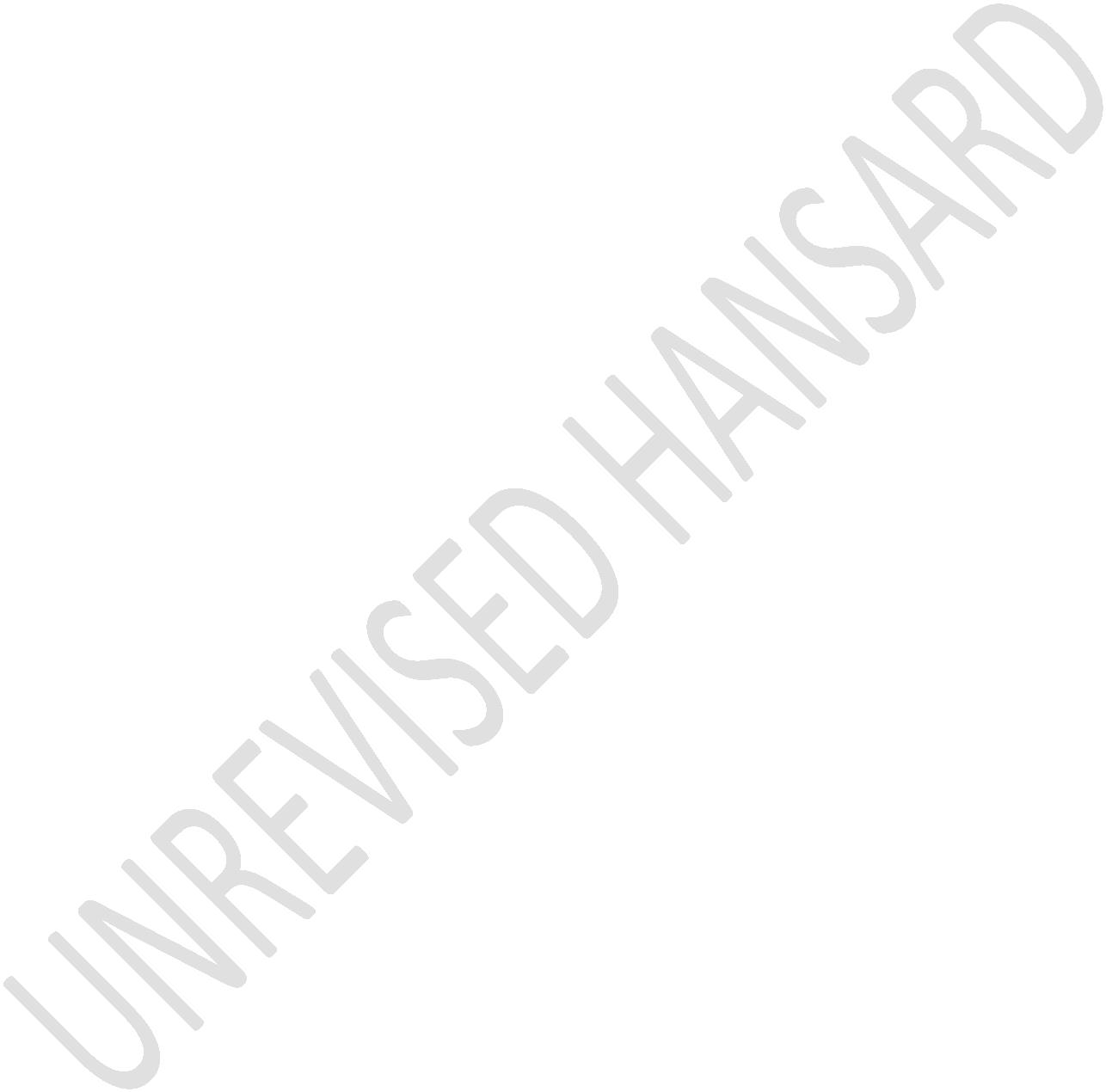 